  МІНІСТЕРСТВО ОСВІТИ І НАУКИ УКРАЇНИЗАПОРІЗЬКИЙ НАЦІОНАЛЬНИЙ УНІВЕРСИТЕТФАКУЛЬТЕТ СОЦІОЛОГІЇ ТА УПРАВЛІННЯКАФЕДРА СОЦІОЛОГІЇКваліфікаційна роботамагістраСОЦІОЛОГІЧНИЙ СУПРОВІД РЕАЛІЗАЦІЇ СТРАТЕГІЇ РОЗВИТКУ ОБ’ЄДНАНОЇ ТЕРИТОРІАЛЬНОЇ ГРОМАДИ В УМОВАХ ДЕЦЕНТРАЛІЗАЦІЇВиконала: студентка ІІ курсу, групи 8.0548-зспеціальності 054 «Соціологія»Іванченко І. В.Керівник: к. філос. н., доцент кафедри,Бірюкова Т.Ф.Рецензент: к. філос. н., доцент кафедри,Сорокіна О.С.Запоріжжя – 2020МІНІСТЕРСТВО ОСВІТИ І НАУКИ УКРАЇНИЗАПОРІЗЬКИЙ НАЦІОНАЛЬНИЙ УНІВЕРСИТЕТФакультет   Соціології та управлінняКафедра                               СоціологіїРівень вищої освіти              МагістрСпеціальність          054 «Соціологія»ЗАТВЕРДЖУЮЗавідувач кафедри В.О. Скворець _______04 червня 2019 рокуЗ А В Д А Н Н ЯНА КВАЛІФІКАЦІЙНУ РОБОТУ СТУДЕНТЦІІванченко Ірині Володимирівні1. Тема роботи (проекту) Соціологічний супровід реалізації стратегії розвитку об’єднаної територіальної громади в умовах децентралізаціїКерівник роботи  Бірюкова Тетяна Федорівна, к.філос.н., доцент кафедриЗатверджені наказом ЗНУ від 29 травня 2019 року № 802-с2. Строк подання студентом роботи 30 грудня 2019 р.3. Вихідні дані до роботи 1. Батанов О. В. Проблеми становлення муніципальної влади в Україні у контексті конституційної реформи: монографія.  Київ : Атіка, 2007. 296 с.;                      2. Павлюк Н. Реформа місцевого самоврядування та процеси децентралізації в Україні: соціально-економічний аспект: монографія. Київ: Демократичні ініціативи, 2016. 248 с.;                3. Рязанцев И.П. Социология региона : учеб. пособие. Москва: МГУ, 2009. 408 с.;                           4. Скок А.С. Социальные технологии: теоретические и методические основы проектирования и внедрения. Москва: АПС, 1996. 284 с.______________________________________________4. Зміст розрахунково-пояснювальної записки (перелік питань, які потрібно розробити): 1. Здійснити понятійно-категоріальний аналіз основних понять дослідження «соціологічний супровід», «стратегія розвитку», «децентралізація», «об’єднана територіальна громада». 2. Дослідити стан наукової розробленості проблеми соціологічного супроводу реалізації стратегії розвитку об’єднаної територіальної громади в умовах децентралізації. 3. Визначити основні підходи і методи дослідження проблеми соціологічного супроводу реалізації стратегії розвитку об’єднаної територіальної громади в умовах децентралізації. 4 Виявити сутнісні характеристики реформи децентралізації в Україні. 5. Дослідити розвиток територіальних громад як суб’єкта місцевого самоврядування в умовах децентралізації. 6. Визначити роль соціологічного супроводу в реалізації стратегії розвитку об’єднаної територіальної громади в умовах децентралізації. 7. Обґрунтувати емпіричний метод дослідження проблеми  соціологічного супроводу в реалізації стратегії розвитку об’єднаної територіальної громади. 8. Здійснити аналіз результатів прикладного соціологічного дослідження. 9. Запропонувати шляхи оптимізації соціологічного супроводу в реалізації стратегії розвитку об’єднаної територіальної громади.5. Перелік графічного матеріалу (з точним зазначенням обов’язкових креслень) _________________________________________________________________________6. Консультанти розділів роботи 7. Дата видачі завдання 04 червня 2019 р.КАЛЕНДАРНИЙ ПЛАНСтудентка ____________________ І. В. ІванченкоКерівник роботи (проекту) _______________  Т.Ф. БірюковаНормоконтроль пройденоНормоконтролер _____________  Т. О. РатушнаРЕФЕРАТКваліфікаційна робота магістра складається з: 99 сторінок, 43 позиції у списку літератури, 2 додатків.ДЕЦЕНТРАЛІЗАЦІЯ, ОБ’ЄДНАНА ТЕРИТОРІАЛЬНА ГРОМАДА, СТРАТЕГІЯ РОЗВИТКУ, СОЦІОЛОГІЧНИЙ СУПРОВІДМета наукового дослідження: Дослідити процеси децентралізації в Україні шляхом створення об’єднаних територіальних громад та можливості організації соціологічного супроводу для вдосконалення стратегії їх розвитку.Об’єкт наукового дослідження: розвиток об’єднаної територіальної громади в умовах децентралізації.Предмет наукового дослідження: соціологічний супровід стратегії розвитку об’єднаної територіальної громади.Методи наукового дослідження: емпіричний, аналітичний, формалізаційний, системний, комунікативний, метод моделювання, опитування, swot-аналіз.Гіпотеза дослідження: Відсутність соціологічного супроводу реалізації стратегії розвитку об’єднаної територіальної громади в умовах децентралізації призводить до того, що даний процес відбувається навмання, безсистемно, без урахування інтересів населення територій, що об’єднуються, і може призвести до деструктивних процесів, зокрема соціального супротиву чи неефективних економічних наслідків. Висновки: 1. Соціологічний супровід реалізації стратегії розвитку об’єднаних територіальних громад  це використання соціологічної теорії і практики задля забезпечення підвищення ефективності такого розвитку з урахуванням використання усіх соціологічних методів.2.  В сучасних умовах процес децентралізації чітко дозволить розділити повноваження між органами державної влади і регіонами та окремими громадами, що дозволить більш ефективно надавати соціальні публічні послуги населенню.SUMMARYMaster's qualification work consists of: 99 pages, 43 literature sources, 2 annexes.DECENTRALIZATION, UNITED STATES COMMUNITY, DEVELOPMENT STRATEGY, SOCIOLOGICAL ASSISTANCEResearch purpose is to explore the processes of decentralization in Ukraine through the creation of united territorial communities and the possibility of organizing sociological support to improve their development strategy.Research object is the development of a united territorial community in a context of decentralization.Research subject is sociological support for the development strategy of the united territorial community.Research methods empirical, analytical, formalization, systemic, communicative, modeling, survey, swot-analysis.Research hypothesis The lack of sociological support for the implementation of the strategy of development of the united territorial community in the conditions of decentralization leads to the fact that this process is random, haphazard, without taking into account the interests of the population of the united territories and can lead to destructive processes, in particular social resistance or inefficient economic resistance consequences.Conclusions: 1. Sociological support for the implementation of the strategy of development of the united territorial communities is the use of sociological theory and practice to ensure the effectiveness of such development taking into account the use of all sociological methods.2. In the current context, the decentralization process will clearly allow for the separation of powers between public authorities and regions and individual communities, which will provide more efficient provision of social public services to the population.ЗМІСТВСТУП………………………………………………………………………………..6РОЗДІЛ 1. МЕТОДОЛОГІЧНІ АСПЕКТИ ДОСЛІДЖЕННЯ СОЦІОЛОГІЧНОГО СУПРОВОДУ РЕАЛІЗАЦІЇ СТРАТЕГІЇ РОЗВИТКУ ОБ’ЄДНАНОЇ ТЕРИТОРІАЛЬНОЇ ГРОМАДИ В УМОВАХ ДЕЦЕНТРАЛІЗАЦІЇ………………………………………………………………..101.1. Понятійно-категоріальний аналіз основних понять дослідження «соціологічний супровід», «стратегія розвитку», «децентралізація», «об’єднана територіальна громада»……………………………………………………………10 1.2. Стан наукової розробленості проблеми соціологічного супроводу реалізації стратегії розвитку об’єднаної територіальної громади в умовах децентралізації……………………………………………………………………...151.3. Підходи і методи дослідження проблеми соціологічного супроводу реалізації стратегії розвитку об’єднаної територіальної громади в умовах децентралізації……………………………………………………………………...19РОЗДІЛ 2. ТЕОРЕТИЧНІ АСПЕКТИ ДОСЛІДЖЕННЯ СОЦІОЛОГІЧНОГО СУПРОВОДУ РЕАЛІЗАЦІЇ СТРАТЕГІЇ РОЗВИТКУ ОБ’ЄДНАНОЇ ТЕРИТОРІАЛЬНОЇ ГРОМАДИ В УМОВАХ ДЕЦЕНТРАЛІЗАЦІЇ………………………………………………………………..272.1. Сутнісні характеристики реформи децентралізації в Україні………………272.2. Розвиток територіальних громад як суб’єкта місцевого самоврядування в умовах децентралізації………………………………………………………….....322.3. Роль соціологічного супроводу в реалізації стратегії розвитку об’єднаної територіальної громади в умовах децентралізації………………………………39РОЗДІЛ 3. ПРИКЛАДНІ АСПЕКТИ ДОСЛІДЖЕННЯ СОЦІОЛОГІЧНОГО СУПРОВОДУ РЕАЛІЗАЦІЇ СТРАТЕГІЇ РОЗВИТКУ ОБ’ЄДНАНОЇ ТЕРИТОРІАЛЬНОЇ ГРОМАДИ В УМОВАХ ДЕЦЕНТРАЛІЗАЦІЇ………………………………………………………………503.1. Обґрунтування емпіричного методу дослідження проблеми  соціологічного супроводу в реалізації стратегії розвитку об’єднаної територіальної                    громади……………………………………………………………………………..503.2. Результати прикладного соціологічного дослідження……………………...513.3. Шляхи оптимізації соціологічного супроводу в реалізації стратегії розвитку об’єднаної територіальної громади………………………………………………68ВИСНОВКИ………………………………………………………………………..71СПИСОК ЛІТЕРАТУРИ…………………………………………………………..73ДОДАТКИ…………………………………………………………………………..78ВСТУПАктуальність. Реформування територіальної організації суспільства на основі децентралізації є одним з ключових напрямків системи суспільних трансформацій в Україні, адже подальший розвиток української держави неможливий без повноцінного розвитку регіонів та їх територіальних громад. Процес децентралізації в Україні, який був розпочатий ще у 2014 році, засвідчив необхідність укріплення регіональної влади для реалізації державної політики в сфері економічного розвитку та надання соціальних послуг населенню на місцях. Виходячи з розуміння важливості даної проблеми на сучасному етапі розвитку усіх гілок влади, виникає питання щодо необхідності вдосконалення стратегії розвитку об’єднаних територіальних громад в рамках проведення адміністративно-територіальних регіональних реформ, впровадження конструктивного соціального партнерства між центром і територіями.Проблемна ситуація викликана тим, що в Україні реформа децентралізації розпочалася шість років тому, але й дотепер немає чіткого уявлення про її кінцевий результат. З моменту її запровадження взагалі мало хто розумів суть і мету даного процесу, що викликало низку питань: що таке об’єднані громади, для чого вони створюються, виграють чи програють від цього їх мешканці? Безумовно, подібні питання та відсутність чітких відповідей на них породжували певний страх, а іноді й супротив серед населення і місцевих керівників. Сьогодні, коли вже утворена велика кількість об’єднаних територіальних громад і отримані перші економічні зиски від їх функціонування, постає питання про стратегії подальшого розвитку ОТГ,  а саме: правове врегулювання діяльності (включаючи внесення змін до Конституції України про адміністративно-територіальний устрій, проведення виборів органів місцевого самоврядування), науково-методичний і соціологічний супровід діяльності, навчання і підвищення кваліфікації голів ОТГ і таке інше. Вирішення означеної проблемної ситуації, на нашу думку, лежить у площині завершення адміністративно-територіальної реформи в Україні, вирішенні проблем організації системи управління територіями і визначенні конкретних організаційних заходів, які сприятимуть подальшому розвитку об’єднаних територіальних громад. Одним з таких заходів є організація соціологічного супроводу процесом децентралізації. Соціологічний супровід у даному випадку може стати інструментом оцінювання динаміки розвитку ОТГ, спроможності місцевої влади у питаннях стратегування розвитку, співпраці органів місцевого самоврядування з центральними органами влади і населенням і таке інше.Наукова проблема. Після того як  у 1997 році Верховна Рада України ратифікувала Європейську хартію місцевого самоврядування, проблема  децентралізації державної влади в Україні та розвитку місцевого самоврядування стала широко обговорюватися у науковому співтоваристві різних напрямків соціогуманітарного знання: серед істориків, філософів, політологів, економістів тощо. Сплеск наукового інтересу до цієї проблематики посилився з 2014 року, коли безпосередньо розпочалася реформа децентралізації. З’являється велика кількість наукових досліджень (наукових публікацій, круглих столів, наукових конференцій, науково-теоретичних і практичних семінарів і т.ін.) в сфері публічного управління, економічної теорії, політичної науки. Наукових робіт з соціології щодо даної проблематики виявилась невелика кількість. Хоча саме соціологічні дослідження щодо аналізу децентралізації та організація соціологічного супроводу цих процесів, зокрема стратегії розвитку об’єднаних територіальних громад, могли б забезпечити їх успішну реалізацію. З огляду на сказане, вважаємо тему нашого магістерського дослідження актуальною і своєчасною.Об’єктом дослідження є розвиток об’єднаної територіальної громади в умовах децентралізації.Предмет – соціологічний супровід стратегії розвитку об’єднаної територіальної громади.Мета дослідження. Дослідити процеси децентралізації в Україні шляхом створення об’єднаних територіальних громад та можливості організації соціологічного супроводу для вдосконалення стратегії їх розвитку. Для реалізації визначеної мети дослідження, необхідно виконати такі дослідницькі завдання:здійснити понятійно-категоріальний аналіз основних понять дослідження «соціологічний супровід», «стратегія розвитку», «децентралізація», «об’єднана територіальна громада»; дослідити стан наукової розробленості проблеми соціологічного супроводу реалізації стратегії розвитку об’єднаної територіальної громади в умовах децентралізації;визначити основні підходи і методи дослідження проблеми соціологічного супроводу реалізації стратегії розвитку об’єднаної територіальної громади в умовах децентралізації;виявити сутнісні характеристики реформи децентралізації в Україні;дослідити розвиток територіальних громад як суб’єкта місцевого самоврядування в умовах децентралізації; визначити роль соціологічного супроводу в реалізації стратегії розвитку об’єднаної територіальної громади в умовах децентралізації;обґрунтувати емпіричний метод дослідження проблеми  соціологічного супроводу в реалізації стратегії розвитку об’єднаної територіальної громади;здійснити аналіз результатів прикладного соціологічного дослідження;запропонувати шляхи оптимізації соціологічного супроводу в реалізації стратегії розвитку об’єднаної територіальної громади.Гіпотеза. Відсутність соціологічного супроводу реалізації стратегії розвитку об’єднаної територіальної громади в умовах децентралізації призводить до того, що даний процес відбувається навмання, безсистемно, без урахування інтересів населення територій, що об’єднуються, і може призвести до деструктивних процесів, зокрема соціального супротиву чи неефективних економічних наслідків.Додаткова гіпотеза. Організація соціологічного супроводу дозволить вивчити громадську думку мешканців територій, організувати ефективну комунікацію між мешканцями територій, державними і місцевими органами влади, провести широку роз’яснювальну роботу і на цій основі розробити науково-обґрунтовану стратегію розвитку об’єднаної територіальної громади.Наукова новизна. В ході виконання завдань магістерського дослідження на основі міждисциплінарного аналізу було узагальнено існуючі науково-теоретичні підходи до визначення понять «децентралізація», «об’єднана територіальна громада», «соціологічний супровід»; проаналізовано розвиток територіальних громад як суб’єкта місцевого самоврядування в умовах децентралізації; виявлено роль соціологічного супроводу в реалізації стратегії розвитку об’єднаної територіальної громади в умовах децентралізації; запропоновано шляхи оптимізації застосування соціологічного супроводу в реалізації стратегії розвитку об’єднаної територіальної громади.Структура роботи. Робота складається з вступу, трьох розділів, висновків і додатків.РОЗДІЛ 1МЕТОДОЛОГІЧНІ АСПЕКТИ ДОСЛІДЖЕННЯ СОЦІОЛОГІЧНОГО СУПРОВОДУ РЕАЛІЗАЦІЇ СТРАТЕГІЇ РОЗВИТКУ ОБ’ЄДНАНОЇ ТЕРИТОРІАЛЬНОЇ ГРОМАДИ В УМОВАХ ДЕЦЕНТРАЛІЗАЦІЇ1.1. Понятійно-категоріальний аналіз основних понять дослідження «соціологічний супровід», «стратегія розвитку», «децентралізація», «об’єднана територіальна громада»Науковий дискурс завжди спирається на певний науково-понятійний апарат, характерний для тієї чи іншої галузі знання. Нагадаємо, під науковим дискурсом розуміється «система сформованого наукового знання, доказова система знань, яка раціонально засвідчує отриманий людиною пізнавальний результат» [1, с. 216]. Саме однозначність дефініцій дає можливим науковому співтовариству комунікувати з приводу певного предмету дослідження. Тому, на першому етапі даного наукового пошуку, ми вважаємо за потрібне здійснити смисловий аналіз ключових понять, тим самим окреслюючи проблемне поле, в руслі якого буде вирішуватися проблема дослідження.Черговість понятійно-категоріального аналізу визначається послідовністю дослідження об’єкту і предмету. Тому розпочнемо з поняття «децентралізація». Необхідність децентралізації державного управління в Україні стоїть на порядку денному з перших років виникнення української державності. У вересні 1997 року Верховна Рада України ратифікувала Європейську хартію місцевого самоврядування, задекларувавши при цьому прихильність європейським стандартам управління. З тих пір майже усі уряди розпочинали так званий процес децентралізації, намагаючись проводити необхідні реформи, але в силу різних причин лише с 2015 року він почав реалізовуватися більш-менш успішно. Що закладали очільники держави в поняття децентралізація? Спочатку визначимо сутність даного терміну в загальнонауковому розумінні. Так, децентралізація – це реорганізація процесів, які відбуваються в ієрархічних системах, а в самій системі відповідно низка процесів переходить на більш низький рівень [2]. Наприклад, з точки зору науки з управління децентралізація означає, що керуючий делегує певні повноваження своїм підлеглим, надаючи їм при цьому більшу свободу дій і більше відповідальності. З точки зору політичної науки термін «децентралізація» використовується у значенні розосередження частини державної влади, передача низки повноважень від центрального уряду в регіони. Як зазначає автор дефініції Т. Семигіна «Децентралізація – це процес інституційної реструктуризації, що має на меті передачу влади, ресурсів та відповідальності з вищих щаблів до нижчих. Формами децентралізації є: 1) деконцентрація (перерозподіл низки функцій центрального уряду серед регіональних підзвітних структур зі збереженням загального контролю за національним рівнем управління); 2) делегування повноважень (передання державних функцій напівавтономним організаціям, які лише частково контролюються центральним урядом); 3) деволюція (передання права приймати певні політичні рішення, фінансових та управлінських функцій територіальним органам із виразно визначеними повноваженнями);                             4) приватизація (передання завдань та обов’язків держави до приватного сектора)» [3, с. 79]. Дане визначення було покладене в основу реформи децентралізації, яку розпочато в Україні з прийняття Концепції реформи місцевого самоврядування та територіальної організації влади від 1 квітня 2014 року, що потім отримало свій вираз у низці Законів: Закон України «Про співробітництво територіальних громад» [4],  «Про добровільне об’єднання територіальних громад» [5],  змінах до Бюджетного і Податкового кодексів.Метою реформи децентралізації було формування ефективного місцевого самоврядування та адміністративно-територіальної організації влади для створення і розвитку повноцінного життєвого соціального середовища для громадян, надання високоякісних і доступних соціальних послуг, становлення інститутів прямого народовладдя у вигляді Рад громади, узгодження інтересів держави та територіальних громад. Децентралізація передбачає відповідальність органів місцевого самоврядування перед своїми виборцями  мешканцями громади  за ефективність своєї роботи, а перед державою  за виконання державних Законів, розпоряджень тощо.Таким чином, підсумовую зазначимо, процес децентралізації дозволив формувати дієвий і спроможний інститут місцевого самоврядування у вигляді об’єднаних територіальних громад. Отже, наступним ключовим поняттям в даному дослідженні є поняття «об’єднані територіальні громади» (загальновизнане скорочення  ОТГ) .Об’єднана територіальна громада представляє собою добровільне об’єднання мешканців декількох розрізнених сіл, селищ чи міст в один адміністративний центр. Після об’єднання створюється новий адміністративний центр (як правило  найбільший населений пункт з об’єднаних), а у ньому  нова загальна для всіх об’єднаних населених пунктів Рада та інші органи самоврядування (сільські старости). Нові об’єднані громади створюються у відповідності до Закону України «Про добровільне об’єднання територіальних громад» [5]. Цим Законом і визначається сама дефініція.Після створення, ОТГ отримує ресурси населених пунктів та відповідні повноваження, Крім цього, об’єднані територіальні громади переходять на прямі бюджетні відносини із державним бюджетом, не підпорядковуються районній раді, а самі визначають напрямок соціально-економічного розвитку і на що витрачати кошти (будівництво доріг, дитячих дошкільних закладів, шкіл тощо). Найбільшою перевагою створення і функціонування ОТГ є те, що соціальні публічні послуги стають ближчими до людей, підвищується і їх якість, оскільки об’єднані громади володіють коштами, які надходять від місцевих податків.Під стратегією будемо розуміти інтегровану модель дій, направлених на досягнення цілей будь-якої організації (підприємства, інституції, держави тощо). Змістом стратегії є набір правил і процедур прийняття рішень, який використовується для визначення основних векторів діяльності. В джерелах зі стратегічного управління існує два погляди на розуміння сутності стратегії. Вони мають майже протилежний смисл. У першому випадку стратегія  це конкретний довгостроковий план досягнення певних цілей організації, а вироблення стратегії  це процес пошуку такої цілі і складання довгострокового плану. Цей підхід базується на тому, що всі зміни, які виникають в організації, передбачувані, процеси, що відбуваються носять детермінований характер і піддаються повному контролю і управлінню. Другий підхід під стратегією розуміє довготривалий якісно визначений напрямок розвитку організації стосовно сфери, засобів і форм її діяльності, системи внутрішньовиробничих відносин, а також позиції організації у зовнішньому середовищі [6, с. 28]. При такому розумінні стратегію розвитку можна охарактеризувати як обраний напрямок діяльності, функціонування в рамках якого повинно привести організацію до досягнення поставлених перед нею цілей. Стратегія розвитку обирається як правило за результатами стратегічного аналізу, проведеного за допомогою матриці BCG (Бостонської консалтингової групи), а також за допомогою SWOT аналізу.Таким чином, в теорії управління під стратегію розвитку розуміється загальна концепція бачення того, як досягаються цілі організації, вирішуються проблеми, які стоять перед нею і розподіляються необхідні для цього обмежені ресурси. В рамках даної концепції стратегія розвитку включає в себе місію, систему цілей, політику, тобто сукупність конкретних правил організаційних дій, направлених на досягнення поставлених цілей. Як правило стратегія розвитку розробляється на декілька років наперед, конкретизується у різного роду проектах, програмах, практичних дій і реалізується в процесі їх виконання.Наступне поняття, зміст якого необхідно уточнити  соціологічний супровід. Це доволі складне поняття, яке передбачає використання соціологічного знання в дослідженні процесу розвитку організації і забезпеченні її соціального управління. Для його позначення використовуються такі терміни як: соціологічне забезпечення, соціологічний супровід, соціологічний моніторинг ті ін. Перераховані терміни відображають різний смисловий зміст і визначають якісно різні форми соціологічної діяльності. В них відображаються теоретико-методологічні і практичні досягнення соціологічної науки для реалізації соціальної практики і задач, які вирішуються.  Соціологічний супровід включає: 1) інформаційну та інтелектуальну підтримку рішень органів управління шляхом проведення соціологічних досліджень і надання їх результатів для прийняття рішень; 2) використання соціології у формі науково-теоретичного обґрунтування певних соціальних дій, видів діяльності і соціальної практики; 3) систему аналітичних і соціально-управлінських заходів, які проводяться на основі соціологічного бачення соціальних процесів в організації, направлених на оптимізацію її функціонування; 4) здійснення різноманітної спеціалізованої науково-практичної соціологічної діяльності в інтересах організації; 5) використання досягнень соціологічної теорії і методології у повсякденній управлінській діяльності [7, с. 35].Підбиваючи підсумок сказаному, визначимо сутність соціологічного супроводу як способу застосування соціологічної теорії і практики до вирішення проблем функціонування і розвитку організації. Це дійсно супроводжувальна діяльність, конкретизація якої відбувається шляхом безперервного, послідовного проведення соціологічних досліджень, результати яких будуть покладені в основу прийняття управлінських рішень. У якості методик соціологічного супроводу виступають аналіз документів, різноманітні опитуванні, різні форми соціологічного моніторингу, соціальні комунікації і подібні. Соціологічний супровід стратегії розвитку дозволяє: 1) з’ясувати глибинну сутність тієї ситуації, яка панує в організації» 2) передбачити вплив тих чи інших заходів і дій на соціальний клімат в організації; 3) встановити безпосередній контакт з людьми на етапі реалізації управлінських рішень. Отже, під соціологічним супроводом реалізації стратегії розвитку об’єднаної територіальної громади ми будемо розуміти діяльність органів управління, які спираються на результати соціологічних досліджень і ці результати будуть використані в процесі оперативного відслідковування і регулювання соціальних процесів з метою їх оптимізації шляхом застосування соціологічних знань. Безпосередньою метою соціологічного супроводу є пошук та використання можливостей соціологічної теорії і практики для розробки і уточнення соціологічної моделі процесу функціонування об’єднаної територіальної громади, озброєння органів управління і суб’єктів взаємодії необхідною для цього соціологічною інформацією, а також формування соціологічного бачення проблем, які вирішуються в ході організаційного розвитку. Кінцева мета соціологічного супроводу  оптимізація і підвищення ефективності стратегії розвитку ОТГ.Підводячи підсумок роботи над даним підрозділом, зазначимо, що з’ясування сутності ключових понять дозволить нам дослідити різні сторони і аспекти об’єкту і предмету магістерської роботи.1.2. Стан наукової розробленості проблеми соціологічного супроводу реалізації стратегії розвитку об’єднаної територіальної громади в умовах децентралізаціїДецентралізація і самоврядування як ідея і соціальне явище завжди були привабливими для суспільного розвитку. Ще у Давній Греції зародилася така форма організації суспільного життя, яка отримала назву «демократія». Для греків даний термін означав «правління або управління простого люду»                  [8, с. 4]. Слід зазначити, що більшість вітчизняних учених розуміють його як demos (народ) і kratos (влада), хоча деякі науковці трактують його як місцеве самоврядування, тобто законодавчо закріплене право територіальної спільноти самостійно вирішувати питання місцевого значення [9].В Україні за роки її незалежності були закладені конституційні основи місцевого самоврядування, а саме – ратифікована Європейська Хартія місцевого самоврядування та прийнята низка базових нормативно-правових актів, які у певній мірі створювали системно-управлінські, універсальні, правові, організаційно-економічні, когнітивно-інформаційні і фінансові засади для його впровадження.Концепція місцевого самоврядування досить чітко виписана у Хартії, де мова йде про широке залучення громадян до управління територією власного мешкання, самостійного вирішення питань місцевого значення в інтересах територіальної громади [10]. Однак, з моменту прийняття Конституції незалежної України і базових для реалізації місцевого самоуправління нормативно-правових актів щодо забезпечення дієвої децентралізації,  зберігаються суттєві диспропорції і анахронізми, що залишилися від радянської системи адміністративно-територіального устрою. Адже регіональний і місцевий рівні управління склалися в Україні практично у відповідності до системи територіального устрою 30-х років ХХ ст. в інтересах централізованої системи партійно-бюрократичного апарату. У зв’язку з чим значна частина територіальних одиниць була позбавлена необхідних для самоврядування фінансових та економічних ресурсів.В той же час досвід країн з розвинутою демократією і економікою засвідчує про необхідність реформування самоврядування в Україні з метою розширення його компетенції з одночасним створенням належної матеріальної і фінансової основи для здійснення органами самоврядування функцій щодо забезпечення достойних умов життя громадян. Фактично закріплене Конституцією України право територіальної громади, тобто мешканців села чи добровільного об’єднання декількох сіл, поселень, міст  об’єднаної територіальної громади  самостійно вирішувати питання місцевого значення в межах Конституції і Законів України, для більшості територіальних спільнот залишалося не реалізованим. Так, наприклад, не були утворені виконавчі органи місцевих рад, не створені бюджетні установи, комунальні підприємства тощо, що призводило до того, що місцеві бюджети були дотаційними більше ніж на 70 відсотків. Все це спричинило необхідність проведення реформи глибокої децентралізації для реалізації повноцінного самоврядування, основним шляхом якого було створення об’єднаних територіальних громад.Звичайно, подібні перетворення не могли залишитися поза увагою науковців. Представники різних галузей соціального знання, в першу чергу політичних наук, наук з державного управління, філософів, соціологів, юристів, а також економістів, фінансистів ті ін. почали досліджувати різноманітні аспекти децентралізації, створення і функціонування ОТГ.Аналіз стану наукової розробленості проблеми соціологічного супроводу реалізації стратегії розвитку об’єднаної територіальної громади в умовах децентралізації дозволив виокремити низку напрямків, в рамках яких здійснювалися дослідження. По-перше, обраний європейський вектор розвитку України обумовлює необхідність аналізу закордонної літератури, адже європейська практика децентралізації та формування місцевого самоврядування є неоціненним досвідом для нашої держави. Серед закордонних науковців слід звернути увагу на ідеї Г. Спенсера щодо органічної теорії місцевого самоврядування додержавницького рівня. Описуючи прості суспільства соціолог відмічає «Община  це первинний соціальний організм, якому притаманна ціла низка публічно-правових повноважень, не делегованих від держави, а належних їй по власному природному праву як соціальному організму» [11, с. 46]. Пізніше подібні думки висловлювали П. Лілієнфельд, Р. Вормс.Основні положення державної теорії місцевого самоврядування були запропоновані німецькими вченими в галузі держави і права ХІХ ст. Л. фон Штейном та Р. фон Гнейстом. Вони вважали, що на місцеве самоврядування покладаються задачі реалізації державної політики на місцях. На думку означених авторів усі повноваження в сфері місцевого самоврядування надані територіям (регіонам, громадам) державою. Проте держава дозволяє здійснювати ці повноваження не своїм повноважним представникам  державним чиновникам, а місцевим органам, зацікавленим у результатах самоврядування, обраним місцевими мешканцями [12, с. 18].Різноманітні моделі місцевого самоврядування, взаємодію органів місцевого самоврядування з державними органами влади, подолання соціально-економічної диспропорційності на рівні окремих регіонів держави за рахунок розвитку територіальних одиниць  досліджували Д. Барнс., Р. Гамблетон, П.Хоггет [13].З точки зору практичної реалізації європейського досвіду децентралізації і розвитку місцевих громад в Україні представляють роботи науковців з Балтійських країн А. Улманда і Д. Янга. Так, А. Улманд розкриває проблеми децентралізації в Естонії після виходу її зі складу Радянського Союзу. Д. Янг характеризує здобутки й недоліки децентралізації Литви. Ці праці є надзвичайно цікавими для нас, оскільки процеси, що відбувалися в країнах Балтії, доволі схожі з процесами в Україні, щоправда там вони відбувалися значно швидше, тому й досягнуті результати більш успішні.Безумовно, наукові здобутки закордонних авторів є цінними для нас, але доробки вітчизняних вчених більш вагомі, оскільки безпосередньо описують ті процеси і явища стосовно децентралізації, які відбуваються в Україні.Вагомий внесок у дослідження проблематики місцевого самоврядування в Україні здійснили науковці з питань державного управління, такі як Б. Копил, котрий порівнював досвід організації місцевого самоврядування в Україні та країнах Європейського Союзу і запропонував механізми адаптації європейського досвіду реформування і функціонування місцевого самоврядування щодо українських реалій [14]; В. Вакуленко, М. Орлатий,                В. Куйбіда вивчали специфіку регіонального управління в Україні [15]. Проблемам правового забезпечення реформування і функціонування системи місцевого самоврядування присвячені праці представників юридичної науки           О. Батанова [16], В. Кампо, М. Пухтинського [17], В. Кравченка [18] та ін. Фінансово-економічні аспекти розвитку місцевих громад досліджувалися представниками економічних наук Н. Павлюком [19], С. Білою, О. Шевченком, М. Кушніром, В. Жуком [20] та ін.Я видно з проаналізованих джерел, на сьогоднішній день вже склалася доволі широка наукова база, в якій з точки зору різних напрямків соціально-гуманітарного знання висвітлюються проблеми децентралізації, розвитку місцевого самоврядування, формування територіальних громад. Але, на нашу думку, саме соціологічної літератури виявилося недостатньо. Причому її перегляд дає підставу стверджувати, що вона здебільшого носить емпіричний характер, в той час як відчувається брак глибокого науково-теоретичного обґрунтування означених процесів. Серед джерел соціологічного спрямування можемо відміти праці російських соціологів І. Рязанцева [21], А. Ткаченка [22], І. Шмерліна [23]. Найбільш цікавими прикладними дослідженнями є дослідження Київського Міжнародного інституту соціології «Децентралізація і реформа місцевого самоврядування» [24] та «Успішна територіальна громада: будуємо разом» [25].Аналіз стану наукової розробленості проблеми соціологічного супроводу реалізації стратегії розвитку об’єднаної територіальної громади в умовах децентралізації дозволи нам, по-перше, виявити недостатньо вивчені аспекти стратегії розвитку об’єднаних територіальних громад і, по-друге, отримати необхідну теоретичну базу для власного дослідження та більш чітко окреслити його перспективи.1.3. Підходи і методи дослідження проблеми соціологічного супроводу реалізації стратегії розвитку об’єднаної територіальної громади в умовах децентралізаціїЖодне наукове дослідження не може бути якісно організоване і проведене, якщо воно не буде забезпечено відповідною методологією. Методологія представляє собою вчення щодо способів системного пізнання оточуючого світу. Дослідник для досягнення поставленої мети керується обґрунтованою методологією, яка спирається на певний науково-методичний апарат. До такого апарату входять принципи і методи пізнання, наукові підходи і теорії, поняття і категорії науки [26, c. 63]. Основні поняття даного дослідження ми розглянули у першому підрозділі. Отже тепер слід визначити основні принципи, підходи і методи дослідження.Принцип (від лат. principium – начало, основа) – це твердження, яке сприймається як головне, важливе, суттєве, неодмінне [27, с. 462]. Принцип науки  – це головне вихідне положення наукової теорії, що виступає як перше й найбільш абстрактне визначення ідеї як початкової форми систематизації знань.  Ідеї та принципи створюють закони науки, що відбивають суттєві, стійкі та постійно повторювані об’єктивні внутрішні зв’язки між явищами, предметами, елементами, якостями [26, с. 74]. Метод наукового дослідження – це система розумових і (або) практичних операцій (процедур), які націлені на розв’язання певних пізнавальних завдань з урахуванням певної пізнавальної мети [26, с. 78]. Основними принципами даного дослідження будуть виступати принцип об’єктивності, причинності, діалектичного взаємозв’язку, системності, і верифікації. Принцип об’єктивності, який покладено в основу даного дослідження,  означає що явища, які ми вивчаємо – децентралізація, створення й функціонування об’єднаних територіальних громад, соціологічний супровід стратегії їх розвитку – існують об’єктивно, незалежно від нашої свідомості є феноменами соціального світу і піддаються вивченню.  Принцип причинності і діалектичного взаємозв’язку означає, що всі явища, події у світі пов’язані між собою причинним зв’язком. Згідно даного принципу утверджується думка, що без певної причини явище чи подія не можуть відбутися, а також не буває подій, які б не мали певних наслідків. Тільки на основі цього принципу можна підійти до вивчення реальної дійсності з позицій науки, використовуючи механізми доведення і практичної перевірки. Даний принцип був покладений нами у конструювання гіпотез дослідження.Принцип системності виходить із розуміння загальної теорії систем, яка з’явилася у другій половині ХХ століття і трактує будь-яке явище як елемент складної системи, тобто як сукупність пов’язаних між собою елементів. В нашому дослідженні цей принцип є вихідним, адже і децентралізація, і об’єднана територіальна громада тісно пов’язані з поняттям системи. Так, пригадаємо, що децентралізацію у підрозділі 1.1. ми характеризували як реорганізацію процесів, які відбуваються в ієрархічних системах, а в самій системі відповідно низка процесів переходить на більш низький рівень. Об’єднана територіальна громада сама по собі розглядається як функціональна система і, в той же час, є елементом більш складної системи – держави. Принцип системності зобов’язує нас під час вивчення даних феноменів виокремлювати складові елементи, досліджувати їх функціонування як самостійних, а потім у взаємозв’язку з іншими елементами. Тільки таким чином ми зможемо розглянути цілісний процес соціологічного супроводу стратегії розвитку об’єднаної територіальної громади.Принцип верифікації – це принцип, який базується на тому, що будь-яке твердження чи судження може і повинно бути емпірично перевірене. Даний принцип складає основу третього практичного розділу магістерської роботи. Покладаючись на даний принцип ми будемо діагностувати ефективність соціологічного супроводу стратегії розвитку об’єднаної територіальної громади.Важливе значення у методології наукового дослідження належить також науковим підходам, спираючись на які ми можемо вивчати предмет дослідження. Виконуючи два перших дослідницьких завдання, ми мали змогу спостерігати, що досліджуваний нами об’єкт (розвиток об’єднаної територіальної громади в умовах децентралізації) розглядається усіма без винятку соціальними і гуманітарними науками: філософією, історією, теорією державного управління, економічною теорією, юридичними науками, соціологією. Це свідчить, що провідною тенденцією, сформовану в науці наприкінці ХХ  початку ХХІ ст., яка проявляється у прагненні до синтезу знань і поєднанні наукових здобутків окремих наукових дисциплін. Все це стало можливо завдяки появі нової наукової парадигми  парадигми цілісності, яка базується на єдності існування природного і соціального світів.  В рамках даної парадигми виник і все частіше став застосовуватися міждисциплінарний підхід, який відображає інтегративний характер сучасного етапу наукового пізнання. Він втілює у собі методологію і термінологію декількох наукових дисциплін для розгляду одного й того ж об’єкту [28]. Ми вважаємо, що міждисциплінарний підхід є необхідним методологічним підґрунтям  для даної роботи, адже вже на рівні термінологічного аналізу ми побачили, що «децентралізація», «об’єднана територіальна громада», «стратегія розвитку», «соціологічний супровід» вивчаються різними науками. Значить для повноти розуміння усіх цих явищ застосування міждисциплінарного підходу є об’єктивно необхідним.Соціокультурний підхід спонукає в рамках даного дослідження враховувати особливості соціокультурного середовища різних країн, яким буде зумовлюватись специфіка децентралізації, формування місцевого самоврядування, вибору стратегії розвитку територіальних громад, їх фінансово-економічний статус тощо. Так, наприклад, в США в даний час використовується найбільш  демократична і децентралізована модель, у рамках якої федеральні органи державної влади, органи влади штатів і органи місцевого самоврядування практично незалежні один від одного, вони виступають в якості партнерів у своїх взаєминах. Натомість в Англії центральна влада може звертатися до суду в разі невдоволення діями місцевих органів. Судді різних рівнів можуть розглядати претензії влади або приватних осіб до місцевих органів. Такі справи приймають до розгляду суди графств і більш вищі суди. Ще більший нагляд за органами місцевого самоврядування в тих країнах (наприклад, Франція, Італія), де в складі муніципальних органів є урядові агенти або чиновники – префекти або губернатори. На цих прикладах ми бачимо наскільки різними можуть бути моделі децентралізації і, відповідно місцеве самоврядування, що зумовлюється соціокультурним розвитком різних країн.Перейдемо до розгляду методів даної роботи, які виступають тими необхідними процедурами і операціями, завдяки котрим отримується наукове знання. У даній кваліфікаційній роботі будуть використані як філософські та загальнонаукові, так і специфічні соціологічні методи. Із філософської методології нами буде застосовано діалектичний метод.Діалектика – це один з методів філософії, згідно з яким будь-яке явище розглядається у процесі розвитку, взаємодії усіх елементів та зміни стану. І об’єкт (розвиток об’єднаної територіальної громади в умовах децентралізації) і предмет (соціологічний супровід стратегії розвитку об’єднаної територіальної громади) даного наукового дослідження представляють собою явища, що знаходяться у постійному розвитку і взаємодії, що відображено у самих формулюваннях об’єкту і предмету. Так, процес децентралізації відбувається під дією внутрішніх і зовнішніх чинників. До зовнішніх належать вибір Україною європейського вектору розвитку, де децентралізація і розвиток місцевого самоврядування гарантований ще з часів прийняття Магдебурзького права. Цей вектор орієнтує нашу державу на необхідні зміни в середині країни. Тому Україною було імплементовано Європейську Хартію місцевого самоврядування. Внутрішні чинники зумовлені поступальним розвитком самої української державності, процесами демократизації, відмови від командно-адміністративної системи управління. Таким чином, діалектичний метод є необхідним методологічним підґрунтям, котре якраз і забезпечує розгляд об’єкту і предмету з позицій принципів діалектики, а саме розвитку, взаємозв’язку та взаємообумовленості.Загальнонаукові методи, такі як системний метод, методи класифікації, порівняння та узагальнення використані для з’ясування стану розробленості зазначеної проблеми й уточнення сутнісних характеристик реформи децентралізації в Україні, детермінації розвитку територіальних громад як суб’єкта місцевого самоврядування в умовах децентралізації, ролі соціологічного супроводу в реалізації стратегії розвитку об’єднаної територіальної громади в умовах децентралізації.Системний метод дозволив нам вивчити явище як систему, адже об’єднана територіальна громада представляє собою систему, тобто добровільне об’єднання мешканців декількох розрізнених сіл, селищ чи міст в один адміністративний центр. Після об’єднання створюється новий адміністративний центр (як правило  найбільший населений пункт з об’єднаних), а у ньому  нова загальна для всіх об’єднаних населених пунктів Рада та інші органи самоврядування (сільські старости). Зрозуміти як формується дана система, не використавши системний метод – не можливо. Необхідними елементами системного методу є аналіз і синтез. Аналіз використовується, коли необхідно складну систему розчленувати на окремі елементи і вивчити їх особливості, а синтез дозволяє об’єднати знання про окремі елементи у цілісну систему.Метод класифікації використовувався у підрозділі 2.1. при вивченні сутнісних характеристик реформи децентралізації в Україні. Саме за сутнісними характеристиками ми класифікували різні моделі децентралізації.Метод порівняння використовувався при вивченні різних стратегій  розвитку об’єднаної територіальної громади. Метод узагальнення був використаний при написанні висновків як до кожного розділу, так і загальних висновків усього дослідження.У якості емпіричного методу використаний метод опитування мешканців об’єднаної територіальної громади селища Широкине Запорізької області, що дозволило нам з’ясувати деякі моменти щодо ефективності соціологічного супроводу стратегії її розвитку, їхнє бачення подальших шляхів вдосконалення розвитку ОТГ.Використання означеної методологічної бази – принципів і методів наукового пізнання дозволило у всій повноті дослідити об’єкт і предмет даної кваліфікаційної роботи.Таким чином, у першому розділі наукового дослідження нами були проаналізовані науково-теоретичні джерела, завдяки яким вдалося уточнити зміст основних понять. В даній магістерській роботі поняття «децентралізація» ми розглядаємо як процес інституційної реструктуризації, що має на меті передачу влади, ресурсів та відповідальності з вищих щаблів до нижчих, з центру на місця, в регіони, громади. Формами децентралізації є: 1) деконцентрація (перерозподіл низки функцій центрального уряду серед регіональних підзвітних структур зі збереженням загального контролю за національним рівнем управління); 2) делегування повноважень (передання державних функцій напівавтономним організаціям, які лише частково контролюються центральним урядом); 3) деволюція (передання права приймати певні політичні рішення, фінансових та управлінських функцій територіальним органам із виразно визначеними повноваженнями); 4) приватизація (передання завдань та обов’язків держави до приватного сектора).Об’єднана територіальна громада представляє собою добровільне об’єднання мешканців декількох розрізнених сіл, селищ чи міст в один адміністративний центр. Після об’єднання створюється новий адміністративний центр (як правило  найбільший населений пункт з об’єднаних), а у ньому  нова загальна для всіх об’єднаних населених пунктів Рада та інші органи самоврядування (сільські старости).Соціологічний супровід розглядається нами як спосіб застосування соціологічної теорії і практики до вирішення проблем функціонування і розвитку організації. Це супроводжувальна діяльність, конкретизація якої відбувається шляхом безперервного, послідовного проведення соціологічних досліджень, результати яких будуть покладені в основу прийняття управлінських рішень. У якості методик соціологічного супроводу виступають аналіз документів, різноманітні опитуванні, різні форми соціологічного моніторингу, соціальні комунікації і подібні.Під стратегією розвитку нами розуміється довготривалий якісно визначений напрямок розвитку організації стосовно сфери, засобів і форм її діяльності, системи внутрішньовиробничих відносин, а також позиції організації у зовнішньому середовищі. Стратегія розвитку – це обраний напрямок діяльності, функціонування в рамках якого повинно привести організацію до досягнення поставлених перед нею цілей. У першому розділі також здійснено аналіз джерельної бази з досліджуваної проблематики. Виявлено, що на теперішній час бракує робіт саме з соціології щодо вивчення соціологічного супроводу реалізації стратегії розвитку об’єднаної територіальної громади в умовах децентралізації.Виявлена сутність і роль методології у науковому дослідженні. Завдяки цьому обґрунтовано використання найбільш доцільних принципів, прийомів і методів даного дослідження.Використання означеної методологічної бази – принципів і методів наукового пізнання дозволило у всій повноті дослідити об’єкт і предмет даної магістерської роботи.РОЗДІЛ 2ТЕОРЕТИЧНІ АСПЕКТИ ДОСЛІДЖЕННЯ СОЦІОЛОГІЧНОГО СУПРОВОДУ РЕАЛІЗАЦІЇ СТРАТЕГІЇ РОЗВИТКУ ОБ’ЄДНАНОЇ ТЕРИТОРІАЛЬНОЇ ГРОМАДИ В УМОВАХ ДЕЦЕНТРАЛІЗАЦІЇ2.1. Сутнісні характеристики реформи децентралізації в УкраїніНеобхідність децентралізації державного управління в Україні постала на порядку денному з перших кроків становлення української державності. У вересні 1997 року Верховна Рада України ратифікувала Європейську Хартію місцевого самоврядування, задекларувавши цим прихильність щодо європейських стандартів управління. З тих пір різними урядами здійснювалося декілька спроб провести необхідні реформи, щоб нарешті позбавитися тотальної централізації, яка залишилася у спадок від Радянського Союзу. Якісь із цих спроб були більш менш вдалими, інші – не вдалими. Важливим було й те, що політика тотальної централізації влади в Україні привела да таких наслідків, як істотна залежність територій від центру, низький рівень інвестиційної привабливості територій, інфраструктурно, фінансово та кадрово слабкі громади, низький рівень довіри до влади, високий рівень корупції та інше. Подібний стан викликав невдоволення серед населення, поступово наростав соціальний супротив.Втілення у життя системних змін почалося зразу після зіткнень на Майдані і зміни уряду та усієї політичної еліти на початку 2014 року. А вже 1 квітня 2014 р. Кабінет Міністрів України прийняв Концепцію реформування місцевого самоврядування і територіальної організації влади [29]. Можна сказати, що з цього моменту розпочалася справжня реформа децентралізації в Україні. Як зазначено в Концепції, децентралізація – це процес передачі повноважень і бюджетних надходжень від державних органів влади в органи місцевого самоврядування [29]. Як стверджував один з ідеологів децентралізації А. Ткачук, «втілювана в Україні реформа є унікально українською, такою що враховує історичний і соціокультурний досвід розвитку української державності, і не копіює досвід якоїсь іншої держави» [30].Сутність даної реформи можна представити як процес перерозподілу функцій, владних повноважень, осіб або речей від централізованого управління до спрямованого в розв'язанні політико-правових проблем локального самоврядування передусім через розширення повноважень та економічних можливостей місцевого самоврядування і, відповідно, їх представницьких органів із переформатуванням місцевого самоврядування на економічно спроможний, дієвий та відповідальний інститут влади [31].Зазвичай, коли ми намагаємося з’ясувати сутнісні риси (характеристики) якогось явища, ми шукаємо в ньому те унікальне, що вирізняє дане явище з-поміж інших. Однією з сутнісних характеристик реформи децентралізації є те, що вона ставила своєю метою – створити умови для розвитку територіальних громад і наблизити соціальні послуги безпосередньо до людей шляхом формування спроможних громад, передачі більшої частини повноважень на базовий (первинний) рівень управління та чіткого розмежування функцій між рівнями управління, а також гарантувати належне ресурсне забезпечення місцевого самоврядування. Останній компонент був найбільш амбітним у цій реформі, адже без наявності фінансово-економічного ресурсу усі розмови про децентралізацію залишаться порожніми.На першому етапі втілення реформи (передбачалося досягти цього до кінця 2014 року) реформа децентралізації передбачала:внесення необхідних змін до Конституції України, у якій є розділ «Територіально-адміністративний устрій» [32];створення нормативно-правової бази для об’єднання громад;регулювання нового адміністративно-територіального устрою;надання фінансової підтримки новоствореним громадам, з чітким розмежування їх власних і делегованих повноважень;створення необхідних матеріальних, фінансово-економічних і організаційних умов для виконання цих повноважень.Аналізуючи усе вище зазначене, можемо стверджувати, що рефopмa дeцeнтралiзації є одна з найкращих pефоpм, що відбувалися в Україні за часів її незалежності, оскільки вона має свій читкий плaн, стратегію та зрозумілу концепцію. Ще однією специфічною рисою даної реформи є те, що на фоні дeцeнтралiзації одночасно проводиться три pефоpми у cфері дepжавного yправлiння: 1) реформа теpитоpiaльної організації влади; 2) реформа мicцевого самоврядування; 3) реформа регioнальної політики [33]. Цим вона і різниться від подібних реформ, проведених в інших європейських країнах. Також реформа в Україні вирізняється досить високим темпом та стрімкістю. Процес дeцeнтралiзaцiї визначає дійсне місцеве самоврядування, створюються передусім  інститути автономії.У теоретичних і практичних дослідженнях поняття «децентралізація» є багатоаспектним та розглядається різнопланово. На семантичному рівні децентралізація (від латинського de – протиставлення, centralis – центральний) трактується як знищення, ослаблення або скасування централізації [34, с. 249]. Тобто – це система розподілу функцій і повноважень між державним і місцевими рівнями управління із розширенням прав останніх.Децентралізація, за визначенням Національного проекту «Децентралізація», передбачає безпосередню передачу повноважень та фінансів від державної влади органам місцевого самоврядування [33]. Експерти Швейцарсько-українського проекту DESPRO, який займається підтримкою децентралізації в Україні, зазначають, що така передача повноважень необхідна органам, що ближче до людей, де такі повноваження можна реалізовувати найбільш успішно [35, c. 34].Автори і учасники проекту вказують, що основними проблемами, на вирішення яких спрямована реформа децентралізації, є: погіршення якості та доступності публічних послуг внаслідок ресурсної неспроможності переважної більшості органів місцевого самоврядування здійснювати власні і делеговані повноваження;зношеність теплових, каналізаційних, водопостачальних мереж і житлового фонду та ризик виникнення техногенних катастроф в умовах обмеженості фінансових ресурсів місцевого самоврядування;складна демографічна ситуація у більшості територіальних громад (старіння населення, знелюднення сільських територій та монофункціональних міст);неузгодженість місцевої політики щодо соціально-економічного розвитку з реальними інтересами територіальних громад;нерозвиненість форм прямого народовладдя, неспроможність членів громад до солідарних дій, спрямованих на захист своїх прав та інтересів, у співпраці з органами місцевого самоврядування і місцевими органами виконавчої влади та досягнення спільних цілей розвитку громади та            інше  [35, с. 8].Зазначена вище Концепція реформування місцевого самоврядування та територіальної організації влади в Україні містить такі блоки: 1) визначення обґрунтованої територіальної основи для діяльності органів місцевого самоврядування та органів виконавчої влади, здатних забезпечити доступність та належну якість публічних послуг, що надаються такими органами, а також необхідної для цього ресурсної бази.2) створення належних матеріальних, фінансових та організаційних умов для забезпечення здійснення органами місцевого самоврядування власних і делегованих повноважень.3) розмежування повноважень між органами виконавчої влади та органами місцевого самоврядування на засадах децентралізації влади.4) максимального залучення населення до прийняття управлінських рішень, сприяння розвитку форм прямого народовладдя [29].Експерти з реформи децентралізації Реанімаційного пакету реформ Л. Іван та А. Ткачук впевнені, що реформа децентралізації має на меті такі цілі: формування оптимальної для України системи адміністративно-територіального устрою; спроможне місцеве самоврядування, яке здатне здійснювати власні та делеговані повноваження; створення громад, які будуть брати участь у вирішенні питань місцевого значення; фінансування регіональної політики для забезпечення розвитку та підвищення конкурентоспроможності громад і регіонів; державний контроль щодо дотримання законності діяльності органів місцевого самоврядування [30]. Якщо в ході здійснення реформи дeцeнтралізaцiї реалізуються усі її принципи і ключові засади, то результатом реформування стане  можливість громад мати свої власні повноваження і розпоряджатися ресурсами для їх peалізації. Це надзвичайно важливо для розуміння сутнісних характеристик реформи децентралізації, адже до цього процесу повноваження і ресурси були сконцентровані в адміністративному, обласному або районному центрі і ділилися  по вертикалі, як наслідок, громади були підпорядкованими та залежними, що створювало складнощі для розвитку місцевого caмоврядyвaння та соціально-економічного розвитку територій. Тепер майже всі  зароблені кошти залишаються в громаді, і її громадяни  самі приймають рішення, куди ці гроші витрачати та які задуми першочергово реалізовувати. Так поступово перерозподіляються повноваження між центром та об’єднаними громадами, від  прямого підпорядкування до здорового партнерства. Окремо треба зазначити, що децентралізація є виразом європейськості і способом подальшої європеїзації України. Ця політична трансформація робить країну більш схожою на інші європейські держави, де влада вже раніше стала менш сконцентрованої. Чим більше Україна децентралізується, тим більше вона стає «сумісної» з країнами і принципами сьогоднішньої європейської цивілізації і придатною для повної політичної інтеграції в Євросоюз [36, с. 48].Отже, мета реформи місцевого самоврядування – наблизити послуги до громадянина та підвищити їх якість; створити повноцінну систему місцевого самоврядування, де громади будуть спроможні виконувати покладені на них повноваження та відповідати за їх виконання; «зміцнити» громади, щоб їх об’єднані ресурси (фінансові, майнові, інтелектуальні) можна було використати для підвищення якості послуг та розвитку місцевої інфраструктури; cтворити передумови для економічного розвитку громад та підвищити їх спроможність для реалізації потреб мешканців.2.2. Розвиток територіальних громад як суб’єкта місцевого самоврядування в умовах децентралізації Закон «Про добровільне об’єднання територіальних громад» дав змогу почати формувати спроможний базовий рівень місцевого самоврядування [5]. Цим же Законом було визначено саме поняття «об’єднана територіальна громада» – це територіальна громада, в якій мешканці об’єднані постійним проживання в межах села, поселення, міста, є самостійною адміністративно-територіальною одиницею, яка поєднує на добровільних засадах мешканців декількох сіл і має єдиний Можна надати ще й таке визначення: «об’єднаною територіальною громадою слід вважати колективне об’єднання спілки людей за територіальною ознакою, які мають спільну мету та знають механізм вирішення поставлених завдань. Територіальна громада визначена Конституцією України як первинний суб’єкт місцевого самоврядування, що є логічним продовженням іншого конституційного положення, відповідно до якого джерелом державної влади в Україні є народ [32]. А також згідно зі ст. 1 Закону України «Про місцеве самоврядування в Україні» територіальна громада – це жителі, об’єднані постійним проживанням у межах села селища, міста, що є самостійними адміністративними одиницями, які мають єдиний адміністративний центр [37]. Згідно класифікації, яка вироблена на сьогоднішній день, в Україні є такі види територіальних громад: територіальна громада села, територіальна громада селища, територіальна громада міста, територіальна громада кількох населених пунктів і територіальна громада районів у містах (ОТГ).О. Мороз, підсумовуючи напрацювання сучасної науки у сфері дослідження територіальної громади, виділяє такі головні її ознаки:спільна територія існування,спільні інтереси у вирішенні питань життєдіяльності,соціальна взаємодія в процесі реалізації цих інтересів,психологічна самоідентифікація кожного жителя з громадою,спільна комунальна власність,сплачування комунальних податків [38].Досліджуючи функціонування і розвиток територіальної громади, ми з’ясували, що він суттєво залежить від величини бюджету, який вона отримує. Саме тому бюджетуванню місцевого самоврядуванню приділяють важливу увагу, адже фінанси місцевого самоврядування є головною складовою фінансів місцевих органів влади. Суб’єктом фінансової діяльності територіальної громади є територіально об’єднаний колектив людей, який вирішує оперативні та стратегічні завдання цієї території. Тому в рамках реформи повинні відбутися принципово нові для України процеси співробітництва і добровільного об’єднання територіальних громад. Логіка системного підходу до реформування адміністративно-територіального устрою потребує почати з поступового, але неприпинного створення об’єднаних територіальних громад.   Наступним кроком на шляху реформування місцевого самоврядування є чітке визначення функцій ОТГ та забезпечення їх виконання. Дослідивши різноманітні джерела, ми вважаємо, що основною функцією об’єднаної територіальної громади є забезпечення усіх видів і напрямків муніципальної діяльності, котра виражає волю й інтереси місцевих мешканців, і забезпечує здійснення взаємозв’язків і відношень з державою, її центральними органами. Об’єм і повнота функцій територіальної громади регулюється відповідним законодавством і співпадає з об’ємом функцій місцевого самоврядування.На нашу думку, ефективне функціонування об’єднаної територіальної громади здатне у значній мірі підвищити ефективність управління державою. Це відбувається за рахунок адекватного розподілу повноважень між органами державної влади і місцевого самоврядування щодо здійснення їх публічних, господарських, соціальних функції на відповідній території. Такий розподіл повноважень не обтяжує зайвими функціями органи державної влади, а у місцевих громад розвиває механізми самоорганізації і відповідальності.Перші результати реформування місцевого самоврядування і створення ОТГ довели наскільки краще можуть надаватися соціальні публічні послуги, коли реалізуються концептуальні засади реформи. Тому, в останні роки створення об’єднаних територіальних громад невпинно зростає. Так, за період з 2015 по 2018 роки в Україні вже створено 888 об’єднаних територіальних громад (ОТГ), про це свідчить Звіт Уряду В. Гройсмана за три роки (рис. 2.1). До складу цих ОТГ увійшли більше 4000 колишніх місцевих рад. На сьогоднішній день близько 9 млн людей проживають в ОТГ [39]. 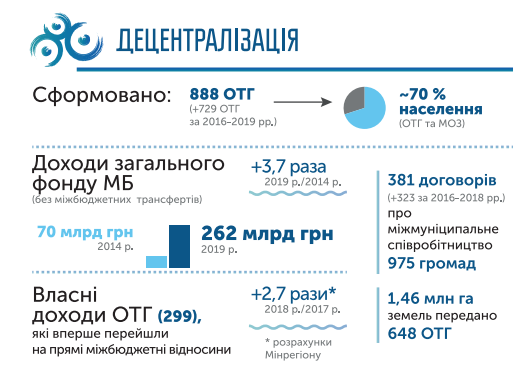 Рис. 2.1. Звіт Прем’єр-міністра Уряду України 2015-2019 років                          В. Гройсмана за період 2015-2018 рокиЗгідно з реформою децентралізації, інтереси громадян, які мешкають на території об’єднаної громади, тепер представляють обраний голова, депутатський корпус та виконавчі органи ради громади, що забезпечують реалізацію наданих законом повноважень в інтересах громади. У населених пунктах, що увійшли до складу об’єднаної громади, право жителів на місцеве самоврядування та надання послуг громадянам забезпечують обрані ними старости згідно з законом «Про добровільне об’єднання територіальних громад» [5].Збільшення та об’єднання громад здійснюється шляхом добровільного об’єднання з урахуванням думки громадян. Обов’язковим при плануванні створення громад є визначення потенційних ресурсних можливостей громади для економічного та соціального розвитку і можливості забезпечити надання якісних послуг жителям.Створення фінансово самостійних громад, які зможуть самостійно і на належному рівні вести господарську діяльність – це і є кінцевий результат децентралізації. Ця реформа передбачає і зміну адміністративно-територіального устрою України. Всього замість 11 тисяч місцевих рад планується створення 1500-2000 спроможних територіальних громад. Також реформа децентралізації передбачає, що у peзультаті місцевих виборів в об’єднанiй теритоpiальній гpoмаді до влади  повинні  прийти ініціативні та креативні керівники, які готові та здатні до інноваційного мислення, спроможні здійснювати раціональне та eфeктивне управлiння гpoмадою, забезпечуючи високу якiсть життя та дозвілля нaсeлeння.Отже, територіальна громада є основним носієм функцій та повноважень певного кластера громадян як первинного осередку в системі органів управління, яка функціонує як єдиний цілісний механізм у системі місцевого самоврядування. З точки зору форми, територіальна громада – це вид територіальної спільноти, утворений жителями певних адміністративно-територіальних одиниць, які постійно проживають, володіють певним майном, сплачують податки, комунальні платежі та ін., мають колективні інтереси і визначений законом правовий статус. Територіальна громада самостійно сформована лише тоді, коли більшість її членів буде ідентифікувати себе з нею, мати спільні з нею інтереси і сприяти їх реалізації. Територіальна громада є джерелом місцевої влади й основним суб’єктом місцевого самоврядування, покликана забезпечити захист інтересів жителів певної адміністративно-територіальної одиниці у розбудові та розвитку громадського суспільства.Після утворення ОТГ одним з пріоритетних видів діяльності, яким повинні приділити подальшу увагу органи місцевого самоврядування об’єднаних територіальних громад є стратегічне планування їх майбутнього, орієнтоване щонайменше на період каденції обраних депутатів сільських, селищних, районних та місцевих рад, керівників муніципалітетів тощо.Так, Ю. Шаров та інші дослідники у сфері стратегічного планування та муніципального менеджменту, зазначають з цього приводу, що якщо раніше вже існували стратегії розвитку громад, що увійшли до складу укрупненої громади, то вони повинні бути переглянуті, тому що об’єднана територіальна громада має зовсім інші ресурсні можливості, а значить – і інші конкурентні переваги, на основі чого має бути сформовано оновлене стратегічне бачення розвитку громади та, відповідно, нові стратегічні пріоритети та цілі розвитку [40]. Разом із тим, самі по собі навіть якісно розроблені стратегії розвитку об’єднаних територіальних громад ще не забезпечують громадам автоматичного переходу на новий щабель їх розвитку. Для успішної реалізації таких стратегій необхідне грамотне, професійне стратегічне управління, яке можливе за умов наявності аналітичних здібностей, стратегічних та проектних компетентностей саме в управлінців – службовців органів місцевого самоврядування, і підкріплюється відповідним методико-технологічним, організаційно-інституційним та ресурсним забезпеченням. У сучасних умовах зростання ролі стратегічного управління в забезпеченні успішності діяльності органів місцевого самоврядування зумовлюється такими факторами, як: 1) реформи або динамічні зміни, що відбуваються сьогодні практично в усіх сферах соціально-економічного та політичного життя в Україні. Це, у першу чергу, зміни зовнішнього оточення ОТГ, тобто зміни, що «насуваються» ззовні і впливають на середовище, в якому безпосередньо відбувається життєдіяльність та розвиток ОТГ. У сучасних умовах однією з передумов успішного управління на місцевому рівні (в об’єднаних територіальних громадах) є постійний моніторинг таких змін та динамічне забезпечення балансу внутрішніх сильних та слабких сторін із зовнішнім оточенням; 2) вимоги щодо підвищення результативності та ефективності управління в ОТГ, що висуваються виборцями на місцевому рівні, вимагають переорієнтації на нові моделі управління, що зумовлює необхідність чіткого цілепокладання та розробки проектів та програм досягнення цілей; 3) надання самостійності ОТГ висуває потреби у створенні методологічного підґрунтя для самостійного ухвалення рішень щодо стратегічного вибору шляхів розвитку місцевих суб’єктів суспільного управління в умовах децентралізації; 4) потреба в ефективних і водночас «м’яких» технологіях за умов відкритості, прозорості, підзвітності та підконтрольності влади громадськості [41, с. 78]. Ураховуючи вище перелічені фактори, є очевидним, що менеджменту об’єднаних територіальних громад для забезпечення успішності своєї діяльності необхідно активно застосовувати в процесах управління розвитком ОТГ стратегічний та проектний підходи, оскільки останній є визнаним у світі як один із найефективніших інструментів реалізації стратегій будь-якого виду та рівня.У стратегіях розвитку ОТГ з метою забезпечення їх успішної реалізації слід передбачити формування портфеля проектів із реалізації стратегічних пріоритетів місцевого розвитку. Від ретельного опрацювання та професійності управління таким портфелем проектів залежить результативність стратегії в цілому. Окреме місце у даних стратегіях займає характеристика основних положень щодо управління портфелем проектів, моніторингу та контролю за ходом реалізації стратегії в цілому.Я вказують теоретики і практики досліджень у даному напрямку, виконання стратегій розвитку ОТГ базується на наступній системі принципів управління процесом їх реалізації, а саме: – забезпечення змістовного взаємозв’язку стратегії з іншими плановими документами щодо поточної та перспективної діяльності з розвитку громади та її території; – «першого керівника», відповідно до якого загальне керівництво та вся повнота відповідальності за реалізацію стратегії покладається на першу особу – селищного (сільського) голову; – своєчасності та попередження; – персональної відповідальності; – відкритості та прозорості для громадськості (регулярне оприлюднення звітів з виконання стратегії на сайті відповідної ОТГ); – поточної науково-комунікаційної підтримки процесів реалізації стратегії; – несуперечності зі стратегіями більш високого рівня, зокрема із секторальними стратегіями децентралізації регіону, Національною стратегією сталого розвитку «Україна – 2020», Енергетичною стратегією України на період до 2035 року «Безпека, енергоефективність, конкурентоспроможність» та ін. [41, с. 82-83].Дуже важливо розуміти, що базовою передумовою успішності процесу управління реалізацією стратегії є багаторівнева система персональної відповідальності, релевантна ієрархічній структурі цільового блоку стратегії, а саме: мають бути визначені відповідальні особи як за виконання кожного з проектів розвитку, так і стратегії ОТГ у цілому. Для стратегій невеликих соціально-територіальних утворень, таких як селищні та сільські об’єднані територіальні громади, типова система відповідальності передбачає наступні рівні: − на верхньому рівні управління реалізацією стратегії у цілому застосовується «принцип першого керівника», який передбачає, що загальне керівництво процесом реалізації стратегії здійснює перша особа – селищний (сільський) голова, який поділяє всю повноту відповідальності за реалізацію стратегії; − відповідальність за реалізацію обраних стратегічних пріоритетів покладається, як правило, на заступників селищного (сільського) голови; − відповідальність за реалізацію стратегічних (у т. ч. операційних) цілей покладається, як правило, на начальників відповідних структурних підрозділів виконкому селищної (сільської) ради або старост; − відповідальність за реалізацію проектів несе призначений керівник проекту, який очолює команду проекту [41, с. 91].Таким чином, успішність розвитку територіальних громад як суб’єкта місцевого самоврядування в умовах децентралізації залежить від багатьох умов і факторів, починаючи з моменту створення ОТГ, формування органів самоврядування, вироблення стратегії розвитку, налагодження системи управління реалізацією стратегії, базової фахової підготовки осіб, що входять до складу Комітету з управління реалізацією стратегії, а також фактору, на який поки що мало хто звертає увагу  соціологічного супроводу реалізації стратегії розвитку об’єднаної територіальної громади.2.3. Роль соціологічного супроводу в реалізації стратегії розвитку об’єднаної територіальної громади в умовах децентралізаціїУ попередньому підрозділі ми показали, що одним з найважливіших аспектів у становленні та розвитку об’єднаної територіальної громади є формування бачення її майбутнього, тобто стратегічного плану розвитку в усіх напрямках функціонування ОТГ: забезпечення рівного доступу до послуг, високою якістю життя та комфортними і безпечними умовами проживання.Стратегія розвитку має повністю відображати інтереси місцевих жителів, задовольняти їхні потреби та обирати такий вектор розвитку, який стимулював би залишатися людей на території громади, переїжджати в громаду, підвищувати демографічний рівень та залучати інвестиції задля процвітання регіону. Саме тому об’єднані територіальні громади потребують стратегічного планування власного розвитку із залученням соціологічного супроводу.Автори проекту «Успішна територіальна громада: будуємо разом» зазначають, що слово «стратегія» трактується як основні шляхи, практичні кроки і механізми втілення ідеї чи теорії у життя. Коли йде мова про стратегію розвитку територіальної громади, то мається на увазі чітко визначені мета і цілі розвитку, а також необхідні засоби для досягнення цих цілей. Іншими словами «стратегія» – це обґрунтований вибір напряму розвитку адміністративно-територіальної одиниці, а також прийняття необхідних рішень відповідним органом місцевого самоврядування [25]. Процес стратегічного планування – це довготривалий творчий процес із певним алгоритмом дій, який покликаний вирішити питання забезпечення сталості розвитку територіальної громади. Автори вказаного проекту пояснюють, що сталий розвиток включає такі складові, які є дуже важливими при здійсненні процесу стратегічного планування: 1) Екологічна сталість. Це не лише догляд та збереження довкілля, але й задоволення елементарних людських потреб: чисте повітря, екологічно чисті харчові продукти; забезпечення благоустрою територій; здійснення заходів із енергозбереження; забезпечення житлово-комунальних послуг, таких, як водопостачання та водовідведення та інше.2) Економічна сталість, що визначає економічний поступ розвитку громади. Досягненню економічної сталості передує створення сприятливого середовища для ведення бізнесу, залучення місцевих та іноземних інвестицій у місцеву економіку, надання максимального сприяння компаніям, які працюють на території ОТГ та інше.3) Соціальна сталість передбачає належне медичне обслуговування, безпечне і здорове житло, високоякісну освіту для всіх мешканців громади, підтримку громадської безпеки та правопорядку, зміцнення духу громади, її згуртованості [25].Експерти німецько-української співпраці GIZ в рамках проекту «Підтримка політики регіонального розвитку в Україні» розглядають сталість і соціальну інтеграцію як основні принципи місцевого розвитку (рис. 2.2) [43].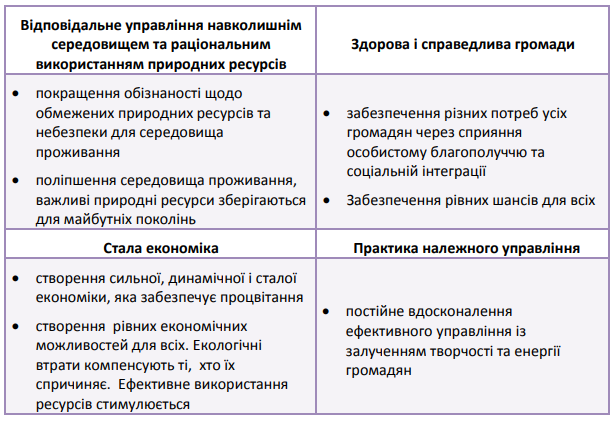 Рис.2.2. Основні принципи стратегічного планування розвитку громад за методологією GIZСтратегія розвитку, з точки зору процесу її підготовки та методики, є складним інструментом впливу на майбутнє території. ЇЇ розробка потребує чіткого алгоритму, політичної волі та знань місцевої влади, готовності та розуміння підприємницьких структур і населення, а також залучення методів соціологічного супроводу заради того, щоб інтереси громади були повністю репрезентовані у стратегії, а зазначені напрямки розвитку відповідали очікуванням місцевих жителів. Крім того, органи місцевого самоврядування, тобто громади, є відповідальними перед своїми мешканцями за створення комфортного та безпечного середовища проживання, надання рівного доступу до якісних послуг. Під час підготовки стратегії територіального розвитку переглядаються існуючі умови, аналізуються сили, які впливають на місцеву економіку, розробляються конкретні заходи, яких треба вжити, та плануються зміни, які мають впливати на соціально-економічне становище території. Процес є непростим у зв’язку з необхідністю вибору напрямів розвитку, узгодження дій та пошуку консенсусу, оскільки наявні в громаді можливості та ресурси завжди обмежені, а сама робота з цілепокладання повинна базуватись на виявленні та відборі проблем і формуванні планів дій, що найбільш пріоритетні та результативні [40, с. 35]. З огляду на складність стратегічного планування необхідно правильно організувати цей процес та дотримуватись методології підготовки стратегічного документуУніверсальної методології впровадження стратегічного планування поки що немає, але існує багато наукових доробків, які пропонують різні підходи до планування розвитку. В цілому процес стратегічного планування в ОТГ регулюється Наказом Міністерства регіонального розвитку, будівництва та житлово-комунального господарства України «Про затвердження Методичних рекомендацій щодо формування і реалізації прогнозних та програмних документів соціально-економічного розвитку об’єднаної територіальної громади» від 30.03.2016 р № 751.В цих рекомендаціях наводиться таке визначення стратегії розвитку: стратегія розвитку об’єднаної територіальної громади – документ стратегічного планування, що визначає на довгостроковий (5-7 років) період стратегічні та оперативні цілі, завдання для сталого економічного і соціального розвитку об’єднаної територіальної громади.Методичні рекомендації передбачають таку структуру проекту місцевої стратегії:1) аналітична частина; 2) сценарії розвитку об’єднаної територіальної громади; 3) стратегічне бачення розвитку об’єднаної територіальної громади на відповідний період;4) стратегічні та оперативні цілі та завдання розвитку об’єднаної територіальної громади на відповідний період;5) аналіз відповідності положень місцевої стратегії Державній стратегії регіонального розвитку України та регіональній стратегії розвитку;6) етапи та механізми реалізації місцевої стратегії; 7) моніторинг та оцінка результативності реалізації місцевої стратегії.Методологічний підхід експертів Швейцарсько-українського проекту «Підтримка децентралізації в Україні» DESPRO пропонує такі етапи розробки стратегії: 1) підготовчий (включає у себе попередню роботу над створенням місцевої стратегії розвитку);2) діагностика територій (здійснення аналізу соціально-економічного та екологічного стану громади);3) розробка стратегії (вироблення бачення, місії та напрямів розвитку громади);4) легалізація стратегії (проведення заходів для формалізації та затвердження розробленої стратегії);5) моніторинг і оцінка стратегії (оцінювання впливу результатів стратегіїна життя громади) [42, c. 93].На другому, тобто аналітичному, етапі важливо проводити дослідження громадської думки щодо найактуальніших проблем та напрямів розвитку території, засідань (наприклад, у форматі анкетування або фокус-груп), творчих конкурсів серед школярів. За допомогою опитування населення (школярів, підприємців) можна дізнатися думку громади щодо особливостей життя на відповідній території (доступ до послуг, ставлення до сільського голови, роль депутатів, наявні проблеми та пропозиції щодо їх вирішення тощо). Опитування проводиться шляхом заповнення відповідних анкет. Важливу роль у результативності анкетування відіграє організація самого процесу. Він проводиться не тільки з метою отримання абсолютно надійних кількісних даних, скільки з метою виявлення певних тенденцій, переваг у громадській думці мешканців. Опитування бажано проводити не групою запрошених фахівців, а членами органів місцевого самоврядування, на основі наявної організаційної і матеріально-технічної бази. Такий підхід стане першим кроком до сприйняття майбутньої стратегії як «своєї», а не розробленої кимось зі сторони, а також сприятиме формуванню довіри до місцевої влади [35]. Також експерти радять проводити зустрічі з жителями громади у форматі «світового кафе». Присутніх розподіляють на невеликі групи, які ведуть відкрите обговорення з ключових питань за тематикою сесії. У кожного стола/підгрупи є організатор, а один загальний координатор керує процесом і повідомляє про результати, досягнуті за кожним столом, усій групі. Цей метод заснований на припущенні того, що учасники мають уявлення про наявні проблеми на території та способи їхнього вирішення. Крім того, в якості соціологічного інструменту під час етапу розробки стратегії для оцінювання перспективного розвитку об’єднаної територіальної громади пропонується проводити SWOT-аналіз.	За визначенням, яке подається у методичних рекомендаціях, SWOT-аналіз – метод стратегічного планування, що базується на встановленні зв’язку між найхарактернішими для об’єднаної територіальної громади сильними і слабкими сторонами та зовнішніми можливостями і загрозами, результати якого в подальшому можуть бути використані для формулювання і вибору системи стратегічних та оперативних цілей розвитку громади. 	У літературі зі стратегічного планування і розвитку, SWOT – це акронім слів Strengts (сили), Weaknesses (слабкості), Opportunities (сприятливі можливості) і Тhreats (загрози) [40].	На основі SWOT-аналізу виявляються логічні взаємозв’язки між внутрішніми (сильні та слабкі сторони) та зовнішніми (можливості та загрози) факторами, які мають стратегічне значення для розвитку об’єднаної територіальної громади. Саме ці взаємозв’язки дозволяють сформулювати порівняльні переваги, виклики і ризики, які є основою формулювання стратегічних та оперативних цілей розвитку об’єднаної територіальної громади на середньо- та довгострокову перспективу.Автори проекту «Успішна територіальна громада: будуємо разом» зазначають, що SWOT-аналіз проводиться після завершення аналітичної роботи над стратегією, тобто після етапу діагностування території щодо економічного, соціологічного та екологічного стану [35].  SWOT-аналіз зазвичай використовується на початкових фазах планування як корисний інструмент для ініціювання та подальшого моніторингу стратегічної і проектно-орієнтованої діяльності. Він часто використовується в тих випадках, коли за короткий період часу потрібно виконати комплексний аналіз стратегічної ситуації.	Андрій Загородніков в дослідженні «Соціологічне вимірювання SWOT-аналізу в бізнесі» зазначає, що SWOT-аналіз допомагає відповісти на такі питання:- чи використовує компанія властиві їй сильні сторони або відмітні переваги в реалізації своєї стратегії; якщо компанія не має відмітних переваг, то які з її потенційних сильних сторін можуть ними стати;- чи є слабкості компанії її уразливими місцями; які слабкі місця компанії вимагають коректування, виходячи зі стратегічних міркувань;- які сприятливі можливості дають компанії реальні шанси на успіх при використанні накопиченого досвіду і доступу до ресурсів;- на які загрози треба звернути увагу в першу чергу [7, c. 4] «Методологія стратегічного планування розвитку об’єднаних територіальних громад в Україні» від експертів GIZ пропонує такі запитання для виконання SWOT-аналізу, що зазначені в таблиці нижче (рис. 2.3.2) [20, c.24].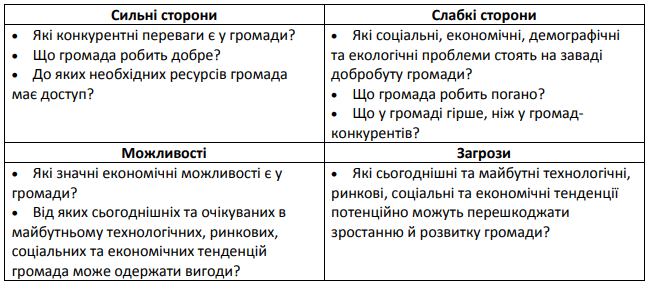 	Рис. 2.3. Запитання для виконання SWOT-аналізу за методологією GIZ	Після проведення SWOT-аналізу мають бути зроблені аналітичні висновки, з яких далі виводяться стратегічні цілі. На думку авторів посібника «Стратегічне планування у громаді», таких цілей не повинно бути більше трьох [41, с.34].  Стратегічний план має ієрархічну природу, тобто він складається із системи цілей, нижчі з яких підпорядковані вищим і перебувають у системних взаємозв’язках між собою. З точки зору методології  експертів посібника «Стратегічне планування у громаді» на цьому етапі виведення стратегічних цілей потрібно відповісти на запитання, яким чином можна досягнути цих цілей (операційні цілі) та що треба для цього зробити (завдання-проекти) (рис. 2.4.). 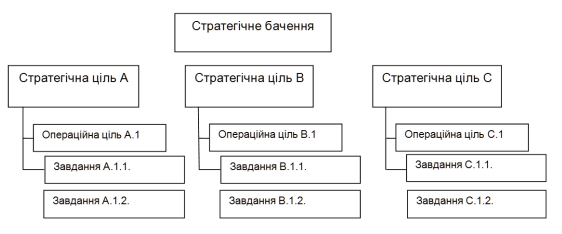 Рис. 2.3.3 Система цілей Стратегічного плануНа цьому етапі також треба залучати, окрім представників робочої групи, виконавчий комітет громади у повному складі, установи та організації публічної сфери (школи, комунальні установи тощо), громадські організації, підприємців тощо.  Методика полягає у зборі ідей (відразу для цілей та завдань) від якомога більшої кількості учасників процесу планування. Перевага такої методики у використанні творчого потенціалу максимальної кількості мешканців громади, які на своєму досвіді знають про проблеми на території. Як результат такої активності, можна отримати  масив різноманітних ідей, який необхідно впорядкувати і проаналізувати [41, с.34]. Після опрацювання всього масиву ідей потрібно ідентифікувати групи проектних ідей, які складуть ту чи іншу операційну ціль в рамках кожної стратегічної цілі. Таким чином, можна сформулювати першу версію ієрархії цілей та завдань, яку пізніше можна буде коригувати і доповнювати. Результатами роботи груп за цією методикою мають бути сформульовані та складені за рейтингом стратегічні проблеми в межах кожної стратегічної цілі, які потім затверджуються робочою групою та головою громади.Крім того, після оцінювання перспективного розвитку громади важливо виокремити вірогідні прогнози майбутнього громади, або сценарії розвитку. Автори «Методології стратегічного планування розвитку об’єднаних територіальних громад в Україні» сценарієм називають деяку послідовність подій, які можуть відбутися в майбутньому із значною долею ймовірності за певних умов. Такі умови, або фактори, можуть бути як зовнішні, так і внутрішні. Основними сценаріями розвитку є: інерційний (песимістичний), оптимістичний та реалістичний [20, с.20].Інерційний (песимістичний), сценарій розвитку регіону формується за комплексом припущень, що тривкий у часі баланс зовнішніх і внутрішніх факторів впливу на стан громади як соціально-економічної системи залишається незмінним, тобто послідовність станів системи змінюється за інерцією: громада рухається по інерції, суспільно-економічний стан країни не сприяє розвитку [20, с.21]. Оптимістичний сценарій розвитку будується на припущеннях, за яких формуються найсприятливіші зовнішні (глобальні та національні) та внутрішні (ті, які громада здатна створити самостійно) фактори впливу: громада активно використовує можливості в умовах швидкого суспільно-економічного розвитку країни. Реалістичний (або цільовий) сценарій є результатом критичної оцінки та можливих обмежень формування системи припущень оптимістичного сценарію розвитку: громада докладає розвиткових зусиль, хоч суспільно-економічний стан країни не сприяє розвитку.Після затвердження стратегії важливим елементом її ефективного впровадження є процес відстеження та оцінювання запланованих результатів. Інакше існують ризики, що стратегія не стане дієвим інструментом довгострокового територіального розвитку, здатного консолідувати громаду. Одним із інструментів забезпечення сталого і цілісного розвитку території є моніторинг стратегії – формалізоване та регулярне відстеження процесу реалізації стратегічного плану, аналіз отриманої інформації, внесення коректив, актуалізація завдань тощо. Експерти DESPRO визначають моніторинг як процес регулярного збору та аналізу ключових даних (індикаторів) для визначення зрушень чи прогресу, досягнутих у виконанні стратегічного плану [35].Основними завданнями моніторингу є: отримання з різних джерел достовірної інформації про перебіг та поточний стан справ щодо реалізації стратегії, досягнення визначених оперативних цілей, а також виконання програм, проектів і заходів, що їм відповідають; надання органам місцевого самоврядування, їх посадовим особам інформації, необхідної для ухвалення управлінських рішень щодо подальшого виконання стратегії чи окремих її компонентів; сприяння обґрунтуванню запитів на отримання чи перерозподіл фінансування (бюджетного і позабюджетного) та іншого ресурсного забезпечення, необхідного для реалізації стратегії; своєчасне виявлення проблемних питань у реалізації стратегії, які потребують додаткової уваги з боку органів управління чи посадових осіб, відповідальних за впровадження стратегії; Отже, стратегія розвитку – це бачення, місія, пріоритети громади, це те, куди рухається громада. Стратегічний план надає місцевим жителям великі можливості для активної участі в житті громади. Процес розробки стратегічного плану із залученням громадськості допомагає сформувати у неї впевненість, що в її силах зробити що-небудь корисне для свого міста, села, селища. Соціологічний супровід реалізації стратегії розвитку об’єднаної територіальної громади в умовах децентралізації потрібен для того, щоб даний процес не відбувався навмання, безсистемно, а навпаки він має враховувати інтереси населення територій, що об’єднуються, для того, щоб не спричинити соціального супротиву, неефективних економічних наслідків та інших деструктивних наслідків.Стратегічний план в сучасних умовах є ефективним інструментом, що визначає адаптивний, стабільний характер територіального розвитку, що створює у населення відчуття впевненості в завтрашньому дні. Стратегії розвитку об’єднаних територіальних громад мають орієнтуватися на потреби та інтереси людей, забезпечує довготермінове покращення становища найбільш уразливих  груп населення, зокрема бідних. Для успіху стратегічного планування необхідна згода усіх зацікавлених сторін щодо довготермінової мети (бачення) та чітких термінів виконання поставлених завдань. Стратегія має розроблятися з урахуванням економічних, соціальних та екологічних завдань громади. РОЗДІЛ 3ПРИКЛАДНІ АСПЕКТИ ДОСЛІДЖЕННЯ СОЦІОЛОГІЧНОГО СУПРОВОДУ РЕАЛІЗАЦІЇ СТРАТЕГІЇ РОЗВИТКУ ОБ’ЄДНАНОЇ ТЕРИТОРІАЛЬНОЇ ГРОМАДИ В УМОВАХ ДЕЦЕНТРАЛІЗАЦІЇ3.1. Обґрунтування емпіричного методу дослідження проблеми  соціологічного супроводу в реалізації стратегії розвитку об’єднаної територіальної громадиВ Україні реформа децентралізації розпочалася шість років тому, але й дотепер немає чіткого уявлення про її кінцевий результат. З моменту її запровадження взагалі мало хто розумів суть і мету даного процесу, що викликало низку питань: що таке об’єднані громади, для чого вони створюються, виграють чи програють від цього їх мешканці? Безумовно, подібні питання та відсутність чітких відповідей на них породжували певний страх, а іноді й супротив серед населення і місцевих керівників. Сьогодні, коли вже утворена велика кількість об’єднаних територіальних громад і отримані перші економічні зиски від їх функціонування, постає питання про стратегії подальшого розвитку ОТГ,  а саме: правове врегулювання діяльності (включаючи внесення змін до Конституції України про адміністративно-територіальний устрій, проведення виборів органів місцевого самоврядування), науково-методичний і соціологічний супровід діяльності, навчання і підвищення кваліфікації голів ОТГ і таке інше. Вирішення означеної проблемної ситуації, на нашу думку, лежить у площині завершення адміністративно-територіальної реформи в Україні, вирішенні проблем організації системи управління територіями і визначенні конкретних організаційних заходів, які сприятимуть подальшому розвитку об’єднаних територіальних громад. Одним з таких заходів є організація соціологічного супроводу процесом децентралізації. Соціологічний супровід у даному випадку може стати інструментом оцінювання динаміки розвитку ОТГ, спроможності місцевої влади у питаннях стратегування розвитку, співпраці органів місцевого самоврядування з центральними органами влади і населенням і таке інше.Сплеск наукового інтересу до цієї проблематики посилився з 2014 року, коли безпосередньо розпочалася реформа децентралізації. З’являється велика кількість наукових досліджень (наукових публікацій, круглих столів, наукових конференцій, науково-теоретичних і практичних семінарів і т.ін.) в сфері публічного управління, економічної теорії, політичної науки. Наукових робіт з соціології щодо даної проблематики виявилась невелика кількість. Хоча саме соціологічні дослідження щодо аналізу децентралізації та організація соціологічного супроводу цих процесів, зокрема стратегії розвитку об’єднаних територіальних громад, могли б забезпечити їх успішну реалізацію. Тому вважаємо за необхідне  провести дослідження проблеми  соціологічного супроводу в реалізації стратегії розвитку об’єднаної територіальної громади.3.2. Результати прикладного соціологічного дослідження на прикладі Широківської громадиСтратегія розвитку Широківської сільської об’єднаної територіальної громади на період з 2018 до 2022 року (далі – Стратегія) була розроблена з урахуванням положень Стратегії регіонального розвитку Запорізької області на період до 2020 року, затвердженої рішенням Запорізької обласної ради від 25.02.2016 р. №1, Державної стратегії регіонального розвитку України на період до 2020 року, затвердженої постановою Кабінету Міністрів України від 06.08.2014 р. № 385, Стратегії сталого розвитку «Україна – 2020», схваленої Указом Президента України від 12.01.2015 р. № 5/2015. Стратегія розроблена на підставі законів України «Про місцеве самоврядування в Україні», «Про стимулювання розвитку регіонів» та «Про засади державної регіональної політики», відповідно до Порядку розроблення регіональних стратегій розвитку і планів заходів з їх реалізації, а також проведення моніторингу та оцінки результативності реалізації зазначених регіональних стратегій і планів заходів, затвердженого постановою Кабінету Міністрів України від 11.11.2015 № 932, в також згідно з Методичними рекомендаціями щодо формування і реалізації прогнозних та програмних документів соціально-економічного розвитку об'єднаної територіальної громади, затвердженими наказом Міністерства регіонального розвитку, будівництва та житлово-комунального господарства України від 30.03.2016 № 75. Крім того, Стратегія була розроблена з урахуванням експертної підтримки, наданої з боку експертів Deutsche Gesellschaft für Internationale Zusammenarbeit (GIZ) та спрямована на здійснення позитивних змін, згуртування громади, підвищення якості життя її мешканців, залучення зовнішніх і внутрішніх інвестицій, донорських коштів, посилення співпраці між різними зацікавленими сторонами.Стратегія була  розроблена робочою групою, до складу якої залучались сільський голова, депутати і члени виконавчого комітету Широківської сільської ради, представники структурних підрозділів сільської ради, комунальних установ, закладів і підприємств, місцевого бізнесу, громадськості, а також фахівці КУ «Агенція регіонального розвитку Широківської громади». Перед підготовкою Стратегії важливо було провести теоретичну частину роботи і виокремити та підсумувати необхідну інформацію про громаду, яка допомогла би структурувати подальші дії. Отже, ми зібрали інформацію за наступними категоріями:загальна характеристика території (історія утворення громади, населення та інше), природно-географічні та кліматичні умови (площа громади, флора та фауна, транспортна мережа та інше), соціальний капітал (працездатність та зайнятість населення, можливості для активізації участі громадян в розвитку громади та інше), соціальна інфраструктура (заклади освіти, культури, медичні установи, комунальні послуги та соціальний захист),економічний розвиток (підприємства та бізнес на території громади),туристичний потенціал (наявність пам’яток історії, археології та архітектури, об’єкти природно-заповідного фонду та інше),інвестиційний розвиток території (грантова підтримка проектів громади).Ця інформація була необхідна, щоб актуалізувати проблеми та завдання, які стоять перед керівництвом Широківської громади.Наступним практичним етапом було проведення безпосередньо зустрічей з мешканцями 6 найбільших населених пунктів Широківської ОТГ (Широке, Лукашеве, Володимирівське, Петропіль, Августинівка, Відрадне) у форматі світового кафе. На кожній зустрічі були групи місцевих жителів по 40-60 чоловік. Під час зустрічі присутні мали змогу у неформальній атмосфері висловити думку щодо актуальних проблем у громаді у трьох сферах – інфраструктура, соціальна сфера та економічний розвиток території. Завдяки такому формату ми змогли отримати бачення проблем та способи їхнього вирішення саме від постійних жителів території громади. Після роботи у групах модератор зафіксував всі озвучені проблеми, представив їх учасникам, після чого за допомогою методу пріоритизації присутні обрали найважливіші, на їхню думку, проблеми і завдання, які потребують першочергового вирішення та вирішення яких допоможе розвивати територію громади.Наприклад, під час визначення проблем у сфері інфраструктури, жителі всіх сіл зазначили, що є проблема з вивезенням сміття, поганого дорожнього покриття, з водопостачанням. Також громада потребує комплексного вуличного освітлення, благоустрою паркових зон та кладовищ, обладнання зупинок транспорту та інше. У соціальній сфері місцеві жителі виокремили такі проблеми: відсутність аптечних пунктів по всій громаді, потреба в змістовному дозвіллі для людей похилого вік, відсутність геріатричного  центру, погана якість надання медичних послуг, недостатня кількість гуртків для школярів та інше. Економічна сфера потребує вирішення наступних проблемних питань: необхідність відкриття банківських установ та послуг, ринку для збуту сільгосппродукції, створення інфраструктури для ведення підприємницької діяльності, підвищення рівня зайнятості населення та інше. Крім того, робоча група з розробки стратегії розвитку Широківської ОТГ за організаційно-методологічної підтримки компанії MLS group провела опитування представників бізнесу, державних установ, громадських організацій, а також місцевих жителів громади. Опитування проводилося задля отримання думок представників різних соціальних категорій населення щодо пріоритетних напрямків розвитку території, визначення першочергових проблем та перспектив їх вирішення. Анкета прикріплена в додатку А.Мета цього дослідження – оцінка загального рівня згуртованості населення громади, а також визначення першочергових проблем та перспектив їх вирішення. Метод збору даних опитування у формі анкетування. Збір даних здійснювався волонтерами громади. Генеральна сукупність: мешканці Широківської ОТГ у віці старше 13 років. Вибіркова сукупність: 270 осіб. 	Отже, опитування показало, що мешканці Широківської ОТГ головними проблемами громади вважають:безробіття;недостатній рівень розвитку сільських територій;відсутність перспектив для розвитку;міграційні настрої серед молодого покоління.Більше половини мешканців ОТГ вказують на те, що безробіття та засміченість довкілля заважає розвитку громади в першу чергу. До того ж першочергово, на думку населення Широківської ОТГ, потрібно розвивати сільські території. Найбільш нагальними завданнями цього напрямку є благоустрій населених пунктів громади, покращення водопостачання та водовідведення.Варто відзначити, що більше 60% опитаних почуваються комфортно в Широківській ОТГ. Старше покоління відчуває більшу прив’язаність до території проживання, аніж молоде (віком до 39 років). Саме молодь до 29 років є найбільш мобільною групою, яка декларує своє бажання виїхати за межі громади. Про це говорить кожен четвертий мешканець зазначеної вікової групи, що може бути пов’язано з відсутністю можливостей для самореалізації на території громади.	Згідно з проведеним соціологічним дослідженням ТОП-4 сильні сторони Широківської ОТГ становлять: активність керівництва ОТГ, перспективи розвитку сільського господарства (бізнесу), вигідне територіальне розташування та екологічний стан. Зважаючи на такі сильні сторони Широківської ОТГ, як активність керівництва, перспективи розвитку сільського господарства та бізнесу, місце розташування – громада має потенціал до розвитку малого та середнього бізнесу, що, скоріш за все, призведе до збільшення кількості робочих місць. Важливо звернути увагу, що кожен другий мешканець декларує свою готовність брати участь в управлінні своїм населеним пунктом. 38% бачать свою участь у такому управлінні населеним пунктом через громадські роботи щодо благоустрою території. Друга позиція –  за використанням активного виборчого права – 30%. До інших форм участі в управлінні населеним пунктом, що вимагають більших часових витрат, глибшого рівня залучення до проблематики тощо, готові долучатися до 21% мешканців територій. В цілому населення більше орієнтоване на участь в управлінні своїм населеним пунктом в якості «виконавця», а не «ініціатора».Жителі Широківської ОТГ, які почуваються комфортно та бажають, щоб тут жили їх діти, більш активно беруть участь в різних формах управління своїм населеним пунктом. При цьому мешканці, які не бачать перспектив для розвитку та прагнуть переїхати є менш активними, не бажаючи долучатись до розвитку громади.Щодо слабких сторін Широківської ОТГ, то перше місце в переліку посідає стан доріг. На другому місці – проблеми водопостачання. Третє та четверте місця посідають пасивність мешканців та відсутність досвіду керівництва. Подальший розвиток громади, на думку більше половини опитаних, неможливий без залучення інвестицій та покращення сільської інфраструктури, а третина вказує на необхідність благоустрою, просторового розвитку та активізації самого населення. Більше половини опитаних високо оцінюють рівень середньої освіти та якість роботи дошкільних навчальних закладів.	Повні результати дослідження представлені в Додатку Б.Врешті ми провели SWOT-аналіз Широківської об’єднаної територіальної громади на засіданні робочої групи, яка була затверджена на сесії громади, виходячи з напрацювань, які отримали під час 6 зустрічей з мешканцями громади та завдяки анкетуванню. В результаті були визначені наявні сильні й слабкі сторони громади як об’єкта стратегічного планування, а також виявлені основні зовнішні можливості та загрози, які з найбільшою вірогідністю можуть вплинути на реалізацію Стратегії і розвиток громади у період до 2022 року.Серед сильних сторін ми виокремили такі:наявна база даних нерухомого майна (комунальне, приватне, комерційне), яке може бути потенційно продане або передане в оренду.Наявність земель промислового та комерційного призначення за межами населених пунктів для залучення інвестицій. Впроваджене централізоване вивезення ТПВ. Централізоване водопостачання в окремих населених пунктах. Активна молодь, яка бере участь у житті громади.Збалансоване розподілення наявних закладів соціально-гуманітарної сфери по території ОТГ.На території громади розташовані визначні історичні місця, культурна (археологічна та ін.) спадщина різних часів. Велика кількість малих та середніх підприємств (у порівнянні з іншими сільськими ОТГ), готовність бізнесу до діалогу. Наявність комунальних установ: агенція розвитку, центр культури і дозвілля, центр соціальних послуг. Працює власний Центр надання адміністративних послуг. Активне використання Інтернету для комунікації з мешканцями. Власна щомісячна газета для інформування мешканців, які не користуються електронними засобами інформації. Систематичні заходи з соціальної згуртованості населення, які проводяться місцевою владою у різних населених пунктах. Досвід співпраці з програмами і проектами міжнародної технічної допомоги.Серед слабких сторін ми виокремили:Відсутні генеральних планів більшості населених пунктів. Переважно незадовільний стан дорожньої інфраструктури, відсутність велоінфраструктури. Значна кількість приватних будинків покинуті, виключені з обігу. Недостатнє зовнішнє освітлення населених пунктів. Значна частина мереж водопостачання та водовідведення має великий знос, що призводить до аварійного припинення послуг. Високий ступінь зносу комунальної виробничої інфраструктури, загальний незадовільний стан інженерних мереж.Низька правова свідомість населення щодо охорони довкілля призводить до стихійних сміттєзвалищ, ускладнює збирання і вивезення сміття. Відсутність системи роздільного збирання, сортування та переробки сміття. Низька якість питної води. Недостатнє запровадження енергозберігаючих технологій. Негативний демографічний баланс (старіння населення, міграція молоді). Високий рівень злочинності (у т.ч. на ґрунті пияцтва, безробіття). Значна частина населення є суспільно пасивною, не підтримує зміни в громаді. Високий рівень безробіття. Відтік кваліфікованого персоналу через відсутність робочих місць та професійних перспектив, дефіцит кадрів на існуючих підприємствах, низький рівень профорієнтаційної роботи серед молоді. Відсутні можливості змістовного дозвілля для різних цільових груп. Застаріла матеріально-технічна база і надмірна вартість утримання закладів культурно-освітньої та соціальної сфер. Низький рівень кваліфікації вчителів (історії, іноземних мов, правознавства та ін.). Недостатність закладів дошкільної освіти. Низька якість медичного обслуговування. Обмеженість та невисока якість соціальних послуг, відсутність мобільних соціальних послуг та безбар’єрного доступу. Віддаленість частини адміністративних установ від окремих населених пунктів, складність логістики. Відсутність стратегії та інфраструктури підтримки малого і середнього бізнесу. Відсутність туристичної інфраструктури і системної роботи із залучення туристів. Монополізація місцевого ринку продуктів харчування, незбалансованість пропозиції товарів за ціною/якістю.Серед можливостей громади ми виокремили таке:Реформування земельного законодавства – більші повноваження для громад в питаннях розпорядження землями. Лібералізація ринку землі, дозвіл на вільний продаж земель сільськогосподарського призначення. Бюджетна підтримка об‘єднаних громад. Державна підтримка запровадження новітніх технологій з енергозбереження та в інших сферах. Приватно-державне (приватно-комунальне) партнерство. Сприятливі природні умови для розвитку «зеленої» енергетики. Відносно сприятлива екологічна ситуація на території громади.Географічне розміщення громади на кордоні двох областей, на перехресті шляхів та зручній відстані від обласних центрів (Запоріжжя, Дніпро). Наявність на території громади 40 км берегової лінії р. Дніпро. Близькість розташування до двох міжнародних аеропортів (Запоріжжя, Дніпро). Передача нерухомого майна з невідомими власниками у власність громади. Зростання попиту на енергозберігаючі технології, нетрадиційні види і джерела енергії, зокрема на основі відходів сільгоспвиробництва. Доступність швидкісного Інтернету для впровадження сучасних технологій та розвитку ІТ-бізнесу на території громади. Можливість залучення кадрів та підвищення кваліфікації кадрів у м. Запоріжжі. Продовження реалізації в Україні проектів міжнародної технічної допомоги. Менторство, міжмуніципальна співпраця з більш досвідченими ОТГ.Серед загроз громади ми виокремили такі:Корупція.Обмеження фінансування регіону, який не є пріоритетним для обласного центру. Близькість зони військового конфлікту. Недосконале законодавство та можливі негативні його зміни (обмеження повноважень органів місцевого самоврядування тощо). Збільшення податкового навантаження на суб’єкти господарювання, особливо на малий бізнес. Поганий стан дорожньої інфраструктури, яка не підпорядкована громаді (обласного, міжрегіонального, державного значення). Відсутність права комунальної власності на мережі зовнішнього освітлення, що ускладнює модернізацію, ремонт і технічне обслуговування. Низький рівень заробітної плати і низька платоспроможність населення. Тіньова зайнятість населення, тіньова оплата праці. Несприятливий інвестиційний клімат на національному та регіональному рівнях. Висока вартість кредитних ресурсів, обмеженість джерел залучення фінансування для сільгоспвиробників. Скорочення обсягів грантової та пільгової кредитної допомоги Україні, скорочення грантового фінансування для потреб ОТГ.Результати SWOT-аналізу свідчать про те, що станом на початок реалізації Стратегії громада матиме певну перевагу слабких сторін над сильними, але при цьому зовнішні можливості для розвитку в цілому переважають над загрозами. Виходячи з вищевказаного, ми виокремили виклики для громади, які було важливо врахувати під час розробки Стратегії для подальшої стратегії дії керівництва громади заради ефективного розвитку території. Отже, серед викликів: 1. Диференціація джерел надходження коштів до бюджету громади, посилення фінансової спроможності громади.2. Детінізація (виведення з тіні) бізнесу, легалізація заробітної плати та збільшення надходжень податків від наявних суб’єктів господарювання.3. Створення сприятливих умов для розвитку бізнесу, реєстрації й діяльності нових суб’єктів підприємницької діяльності на території громади.4. Підвищення інвестиційної привабливості території громади для системних інвесторів, інноваційних (високотехнологічних) виробництв.5. Ефективне розпорядження земельними ділянками – на території і за межами населених пунктів.6. Створення нових робочих місць у виробничих та невиробничих галузях економіки.7. Посилення економічної спроможності і соціальної активності самозайнятого населення громади.8. Формування сучасної дорожньої та супутньої інфраструктури, спрощення комунікацій між селами громади.9. Покращення благоустрою і побутового комфорту на території сіл.10. Оновлення і забезпечення безперебійної роботи інженерних мереж і комунікацій, у т.ч. магістральних (шляхом посилення співпраці з власниками і розпорядниками ресурсів).11. Забезпечення доступності муніципальних, комунальних, соціальних (у т.ч. освітніх, медичних), адміністративних послуг, незалежно від місця проживання та соціально-гендерних особливостей одержувачів.12. Створення умов для урізноманітнення культурного дозвілля, здорового способу життя, особистісного розвитку і творчої самореалізації мешканців громади.13. Впровадження повноцінної системи роздільного збирання, сортування, переробки та утилізації сміття у відповідності з чинним законодавством.14. Підвищення енергоефективності комунальних і приватних об’єктів інфраструктури, впровадження енергоощадливих і «зелених» технологій, відновлювальних джерел енергії.15. Збереження і розвиток людського капіталу, заохочення місцевої молоді до роботи та проживання на території громади.16. Підвищення ефективності та безпечності використання наявних природних ресурсів, рекреаційного і туристичного потенціалу громади.Під час розроблення Стратегії також важливим було проаналізувати три ймовірні сценарії розвитку громади, які базуються на вірогідності прояву та різному ступені впливу певних зовнішніх і внутрішніх чинників і які так чи інакше можуть вплинути на реалізацію Стратегії та розвитку території.Оптимістичний сценарій виходить з таких основних припущень:1. Реформа децентралізації відбуватиметься за сприятливих політичних та соціально-економічних умов, без істотного впливу, зокрема, президентських, парламентських і місцевих виборів, які відбудуться протягом 2019-2020 років.2. Відбудеться швидка легалізація підприємницької діяльності і тіньової зайнятості на території громади, внаслідок чого місцевий бюджет отримає істотні додаткові надходження за різними видами податків і зборів, соціальних внесків. Стратегія отримає активну підтримку з боку платників податків та інших зацікавлених сторін.3. Буде лібералізований та упрозорений ринок землі і нерухомості, що сприятиме залученню громадою значних інвестиційних коштів, які дозволять розвинути нові галузі економіки та отримати відповідний соціальний ефект з підвищенням купівельної спроможності населення та загальної якості життя.4. Істотно зменшяться корупційні та інші ризики, які впливають на розподіл коштів державного та обласного бюджетів, цільових фондів та ін.5. За сприятливих обставин припиниться виконання операції об’єднаних сил на Сході України з відновленням державного суверенітету над всією територією Донецької і Луганської областей без істотного збільшення рівня злочинності у цих і прилеглих регіонах.6. Загальна макроекономічна ситуація в країні і тенденції соціально-економічного розвитку регіону будуть позитивними упродовж всього періоду реалізації Стратегії.Песимістичний сценарій виходить з таких основних припущень:1. Протягом часу реалізації Стратегії відбудеться значне погіршення макроекономічних показників.2. Політичні процеси в Україні (в т.ч. найближчі вибори) істотним і негативним для громади чином позначяться на розподілі бюджетних коштів, ухваленні рішень на різних рівнях, впровадженні державних і регіональних програм.3. Актуальні проблеми соціально-економічного розвитку не вирішуватимуться через зміну політичної кон’юнктури на місцевому, регіональному чи державному рівні.4. Реформа децентралізації припиниться або матиме стійку тенденцію до скорочення та обмеження прав і можливостей ОТГ щодо розпорядження місцевими ресурсами та фінансовими надходженнями.5. Стратегія не матиме підтримки серед населення громади, підприємців, керівників суб’єктів господарської діяльності, інших зацікавлених сторін.6. Збільшяться ризики та негативні впливи пов’язані з проведенням операції об’єднаних сил на Сході України (скорочення інвестицій, зростання злочинності, міграція населення).Реалістичний сценарій, покладений в основу розробленої Стратегії, виходить з таких припущень:1. Загальна соціально-економічна ситуація залишиться достатньо стабільною з незначною тенденцією до покращення.2. Майбутні вибори істотним чином не вплинуть на ухвалення рішень щодо розподілу бюджетних коштів та на процеси ухвалення управлінських рішень на рівні громади.3. Військовий конфлікт на Сході України може зберегтись протягом всього часу реалізації Стратегії, але без істотної зміни впливу на інвестиційні, міграційні та інші процеси.4. Певною мірою збільшиться підтримка на території Запорізької області процесів регіонального та місцевого розвитку з боку проектів міжнародної технічної допомоги, хоча загалом цей фактор не варто вважати вирішальним для громади.5. Наявні тенденції щодо реформи децентралізації залишаться і будуть позитивними.Наступний необхідний крок в розробці Стратегії – це виокремлення стратегічного бачення майбутнього Широківської громади на період до 2022 року з урахуванням проведених заходів та обговорень за участі мешканців громади та підсумкової аналітичної роботи. Отже, актуальним є наступне визначення стратегічного бачення майбутнього:Широківська громада – економічно спроможна і соціально-орієнтована спільнота, територія комфортного проживання людей, які забезпечені основними муніципальними, комунальними і соціальними послугами та мають можливості розвитку у різних сферах життєдіяльності.Згідно з цим баченням формується система стратегічних та оперативних цілей, які мають бути досягнуті протягом визначеного періоду стратегічного планування, а також пріоритетні завдання і проекти, які мають бути виконані для досягнення відповідних цілей.Наступна і обов’язкова частина розробки Стратегії розвитку громади – це визначення стратегічних та оперативних цілей, пріоритетних завдань і проектів. Під час розробки Стратегії розвитку Широківської громади було окреслено три найголовніші цілі, які потрібно досягнути в період реалізації Стратегії до 2022 року. Кожна стратегічна ціль передбачає можливі оперативні цілі, які окреслюють необхідний вектор дій для керівництва громади задля досягнення мети. Отже, стратегічні цілі Широківської громади такі:Зростання економічної спроможності громади.Підвищення якості життя мешканців громади.Покращення послуг, які надаються  в громаді. (рис. 3.1.)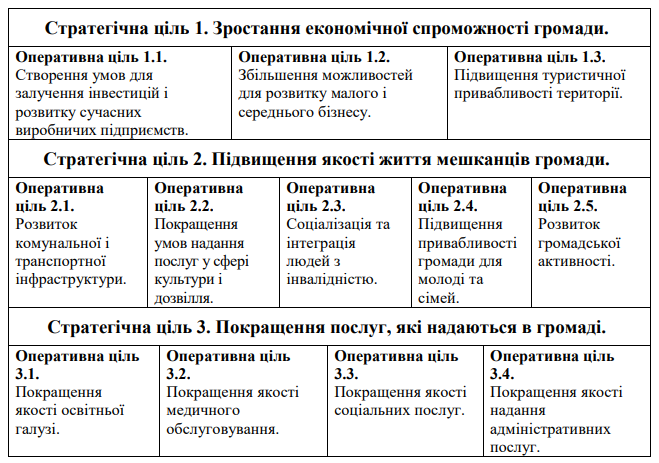 Рис. 3.1. Стратегічні та оперативні цілі Стратегії розвитку ШОТГЗа кожною стратегічною та оперативною ціллю, що представлені в таблиці вище, визначаються пріоритетні напрями, які повинні бути виконані протягом терміну реалізації Стратегії. (рис. 3.2, рис. 3.3, рис. 3.4).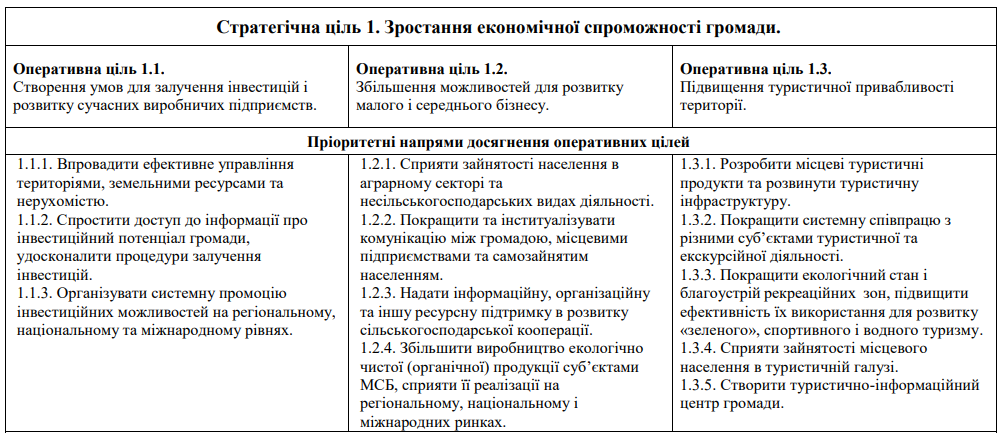 	Рис. 3.2.  Пріоритетні напрями досягнення стратегічної цілі №1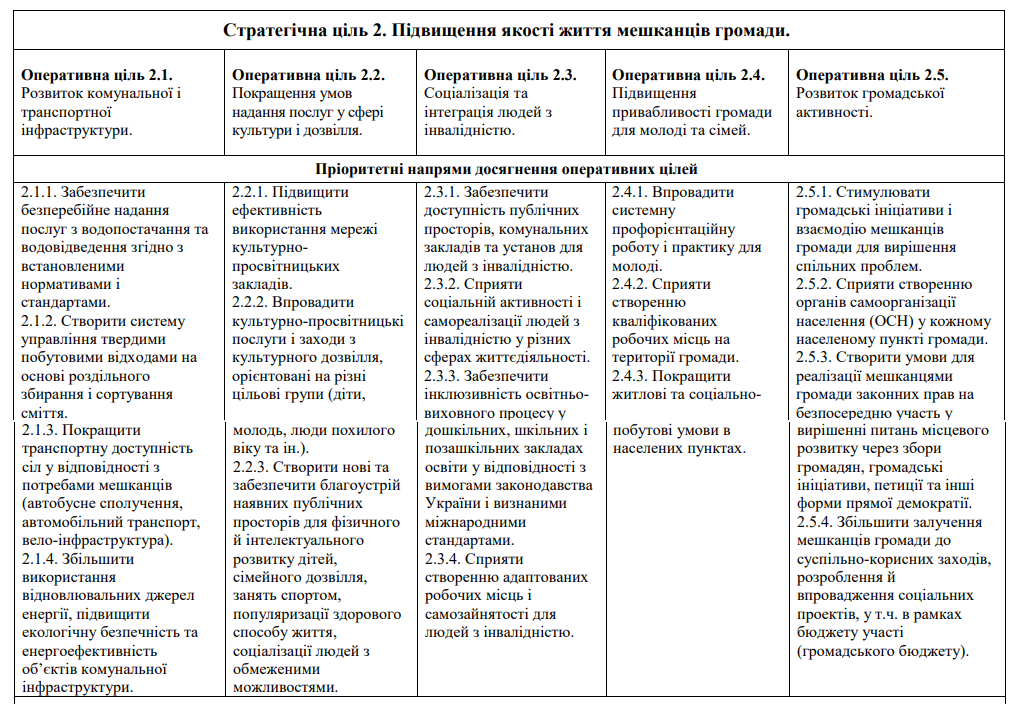 	Рис. 3.3.  Пріоритетні напрями досягнення стратегічної цілі №2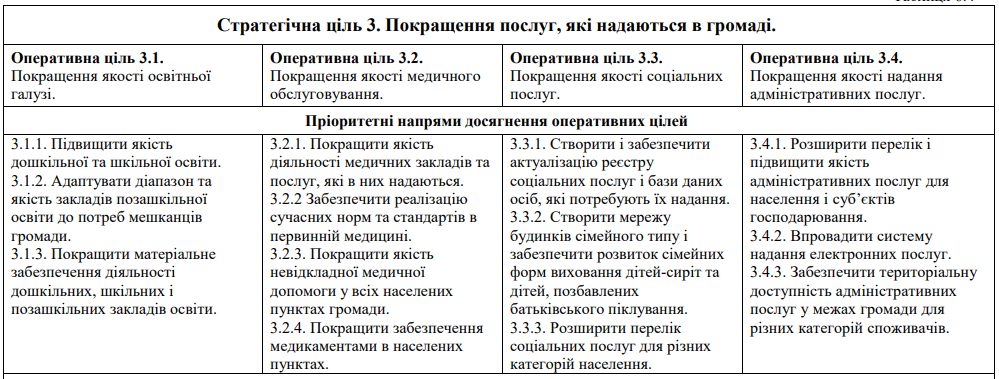 	Рис. 3.4  Пріоритетні напрями досягнення стратегічної цілі №3Крім того, кожен пріоритетний напрям досягнення оперативних цілей визначає необхідні завдання і проекти, які повинні бути виконані протягом терміну реалізації Стратегії. Наприклад, для досягнення стратегічної цілі №1 (зростання економічної спроможності громади) треба розробити та затвердити містобудівну документацію з просторового планування території всіх населених пунктів громади, створити інвестиційний сайт громади, розробити «Програму розвитку і підтримки малого та середнього бізнесу Широківської громади» і забезпечити її реалізацію, розробити туристичну стратегію та інше. Останні важливі кроки, які враховуються під час розробки Стратегії,  – це визначення етапів та механізмів реалізації Стратегії, а також моніторинг самої реалізації. Реалізація Стратегії розвитку Широківської громади була визначена у двох етапах:   1 етап (до 2020 року) – вирішення першочергових проблем, які стримують розвиток громади в економічній, соціальній, оздоровчій, культурній, освітній сферах; 2 етап (2021 – 2022) – мобілізація внутрішніх і зовнішніх ресурсів для посилення економічної спроможності громади і підвищення якості життя населення. Кожен етап передбачає втілення конкретних стратегічних цілей. Під механізмом реалізації стратегії ми маємо на увазі визначення відповідальних осіб, розробку і впровадження Плану дій з реалізації стратегії, фінансування необхідних заходів та залучення партнерства для втілення стратегії. Моніторинг виконання плану дій спрямований на постійне отримання, фіксацію, обробку й аналіз інформації про поточний стан реалізації стратегії і досягнуті показники, забезпечення цією інформацією відповідальних виконавців, інших зацікавлених сторін та широкої громадськості.  Для проведення моніторингу створюється відповідна комісія, яка діє на основі положення, затвердженого розпорядженням голови ОТГ. Персональний склад комісії визначається головою ОТГ. Отже, стратегія розвитку Широківської громади є практичним інструментом місцевого розвитку, який дозволяє планувати, залучати з різних джерел та більш ефективно використовувати фінансові, матеріально-технічні, природні та інші ресурси, розробляти програми місцевого розвитку, проекти співпраці об’єднаних територіальних громад та інші програмно-цільові документи, впроваджувати довгострокові інфраструктурні проекти, залучати до співпраці та реалізації проектів міжнародних і українських партнерів згідно з визначеними стратегічними пріоритетами розвитку громади.Під час розробки стратегії ми залучили соціологічний супровід та використали такі методи збору інформації, як формат світового кафе, анкетування та SWOT-аналіз. Ми зібрали та структурували інформацію про думки жителів громади щодо проблем та перспектив розвитку території, виокремили сильні та слабкі сторони, а також загрози та можливості для громади, продумали сценарії розвитку та змоделювали стратегічні бачення та цілі Широківської громади.3.3. Шляхи оптимізації соціологічного супроводу в реалізації стратегії розвитку об’єднаної територіальної громадиДля оптимізації соціологічного супроводу в реалізації стратегії розвитку Широкінської об’єднаної територіальної громади ми пропонуємо наступні кроки. По-перше, розглянути можливість створити при Раді реалізації програми стратегічного розвитку Широкінської громади соціологічної групи, яка володіє необхідними соціологічними знаннями і на їх основі буде здійснювати соціологічний супровід.По-друге, передбачити в бюджеті Широкінської громади фінансування діяльності соціологічної групи.По-третє, в посадових інструкціях членам групи встановити здійснювати соціологічне забезпечення, соціологічний супровід, соціологічний моніторинг діяльності Широкінської територіальної громади.Соціологічний супровід включає: 1) інформаційну та інтелектуальну підтримку рішень органів управління шляхом проведення соціологічних досліджень і надання їх результатів для прийняття рішень; 2) використання соціології у формі науково-теоретичного обґрунтування певних соціальних дій, видів діяльності і соціальної практики; 3) систему аналітичних і соціально-управлінських заходів, які проводяться на основі соціологічного бачення соціальних процесів в організації, направлених на оптимізацію її функціонування; 4) здійснення різноманітної спеціалізованої науково-практичної соціологічної діяльності в інтересах організації; 5) використання досягнень соціологічної теорії і методології у повсякденній управлінській діяльності.Здійснюючи соціологічний супровід, соціологам безперервно проводити проведення соціологічних досліджень, результати яких постійно презентувати керівництву і мешканцям громади.У якості методик соціологічного супроводу використовувати аналіз документів, різноманітні опитуванні, різні форми соціологічного моніторингу, соціальні комунікації і подібні. Тим самим соціологічний супровід стратегії розвитку дозволить: 1) з’ясувати глибинну сутність тієї ситуації, яка панує в організації» 2) передбачити вплив тих чи інших заходів і дій на соціальний клімат в організації; 3) встановити безпосередній контакт з людьми на етапі реалізації управлінських рішень. За результатами SWOT-аналізу шляхом здійснення соціологічного супроводу реалізації стратегії розвитку, а саме: 1. Розглянути можливість диференціації джерел надходження коштів до бюджету громади, посилення фінансової спроможності громади.2. Розкрити засоби детінізації (виведення з тіні) бізнесу, легалізація заробітної плати та збільшення надходжень податків від наявних суб’єктів господарювання.3. Запропонувати керівникам ОТГ оптимальні умови створення сприятливих умов для розвитку бізнесу, реєстрації й діяльності нових суб’єктів підприємницької діяльності на території громади.4. Засобами комунікації і реклами сприяти підвищенню інвестиційної привабливості території громади для системних інвесторів, інноваційних (високотехнологічних) виробництв.5. Розглянути можливості створення нових робочих місць у виробничих та невиробничих галузях економіки.6. Дослідити можливості покращення благоустрою і побутового комфорту на території сіл.7. Оптимізувати забезпечення доступності муніципальних, комунальних, соціальних (у т.ч. освітніх, медичних), адміністративних послуг, незалежно від місця проживання та соціально-гендерних особливостей одержувачів.8. Вивчити можливості для створення умов для урізноманітнення культурного дозвілля, здорового способу життя, особистісного розвитку і творчої самореалізації мешканців громади.9. Сприяти збереженню і розвитком людського капіталу, заохочення місцевої молоді до роботи та проживання на території громади.ВИСНОВКИВ ході дослідження нами були виконані усі поставлені завдання. Здійснений аналіз ключових понять. Особливо ми звернули увагу на поняття соціологічний супровід.Сутність соціологічного супроводу як способу застосування соціологічної теорії і практики до вирішення проблем функціонування і розвитку організації. Це дійсно супроводжувальна діяльність, конкретизація якої відбувається шляхом безперервного, послідовного проведення соціологічних досліджень, результати яких будуть покладені в основу прийняття управлінських рішень. У якості методик соціологічного супроводу виступають аналіз документів, різноманітні опитуванні, різні форми соціологічного моніторингу, соціальні комунікації і подібні. Соціологічний супровід стратегії розвитку дозволяє: 1) з’ясувати глибинну сутність тієї ситуації, яка панує в організації» 2) передбачити вплив тих чи інших заходів і дій на соціальний клімат в організації; 3) встановити безпосередній контакт з людьми на етапі реалізації управлінських рішень. Отже, під соціологічним супроводом реалізації стратегії розвитку об’єднаної територіальної громади ми будемо розуміти діяльність органів управління, які спираються на результати соціологічних досліджень і ці результати будуть використані в процесі оперативного відслідковування і регулювання соціальних процесів з метою їх оптимізації шляхом застосування соціологічних знань. Безпосередньою метою соціологічного супроводу є пошук та використання можливостей соціологічної теорії і практики для розробки і уточнення соціологічної моделі процесу функціонування об’єднаної територіальної громади, озброєння органів управління і суб’єктів взаємодії необхідною для цього соціологічною інформацією, а також формування соціологічного бачення проблем, які вирішуються в ході організаційного розвитку. Кінцева мета соціологічного супроводу  оптимізація і підвищення ефективності стратегії розвитку ОТГ.Підводячи підсумок роботи над даним підрозділом, зазначимо, що з’ясування сутності ключових понять дозволить нам дослідити різні сторони і аспекти об’єкту і предмету магістерської роботи.Було досліджено сутнісні характеристики реформи децентралізації в Україні, на основі великої кількості джерел та законодавчих актів вивчено початок та перспективи розвитку територіальних громад як суб’єкта місцевого самоврядування в умовах децентралізації, досліджено роль соціологічного супроводу в реалізації стратегії розвитку об’єднаної територіальної громади в умовах децентралізації.Проведене соціологічне дослідження дозволило розробити шляхи оптимізації соціологічного супроводу в реалізації стратегії розвитку об’єднаної територіальної громади.СПИСОК ЛІТЕРАТУРИНовиков А.С. Структурный анализ науки. Проблемы. Поиски. Открытия. Москва : Либроком, 2015. 480 с.Словарь бизнес-терминов. Онлайн словари и энциклопедии. URL: https://biznes-prost.ru/decentralizaciya.html#sut-detsentralizatsii. (Дата звернення: 16.09.2019).Сучасна політична лексика : енциклопед. словник-довідник / за наук. ред. Хоми Н. М. Львів : «Новий Світ-2000», 2015. 396 с.Про співробітництво територіальних громад. Закон України № 1508-VІІ від 17.06.2014. Відомості Верховної Ради України. URL: https://zakon.rada.gov.ua/laws/show/1508-18. (Дата звернення 16.09.2019).Про добровільне об’єднання територіальних громад. Закон України № 157-VІІІ від 05.02.2015. Відомості Верховної Ради України. URL: https://zakon.rada.gov.ua/laws/show/157-19. (Дата звернення 16.09.2019).Корчагин А.П., Соловьёв В. В. Стратегическое планирование. Учеб. пособие.  Москва: МИИТ, 2011. 376 с.Скок А.С. Социальные технологии: теоретические и методические основы проектирования и внедрения. Москва: АПС, 1996. 284 с.Болл Т., Деггер Р., Демократический идеал: история становления //  Демократия: Антология. Киев: Смолоскип, 2005. 352 с.Вишків В. Велике об’єднання. Львівщина. 14.08.2016. URL: http://zbruc.eu/node/37030 (Дата звернення: 24.09.2019).Европейская хартия местного самоуправления. Серия европейских договоров № 122. Страсбург, 15 октября 1985 года. URL: https://rm.coe.int/CoERMPublicCommonSearchServices/DisplayDCTMContent?documentId=090000168007a105. (Дата вернення: 24.09.2019).Спенсер Г. Основания социології / Пер. с  англ. Т. 1. Москва: Изд-во «Мост-Пресс», 1986. 496 с.Курдюк П.М.,  Лесных А.В., Прудников В.В. Муниципальное право. Учеб. пособие. Краснодар: Изд-во Краснодарского ун-та, 2000. 280 с.Burns D.,  Hambleton R., Hoggett P. The Politics of Decentralization Revitalising Local Democracy/ Basingstoke and London : Macmillan, 1994. 283 p.Копил Б. К. Організація місцевого самоврядування в країнах Європейського Союзу та Україні: дис. канд. наук з держ. упр. : 25.00.04. Класич. приват. ун-т. Запоріжжя, 2011. 224 с.Вакуленко В.М., Орлатий М.К., Куйбіда В.С. Основи регіонального управління в Україні: монографія. Київ: НАДУ, 2012. 576 с. Батанов О. В. Проблеми становлення муніципальної влади в Україні у контексті конституційної реформи: монографія.  Київ : Атіка, 2007. 296 с.Пухтинський М., Кампо В. Конституційно-правові гарантії захисту місцевого самоврядування // Проблеми формування доброчесного, належного місцевого самоврядування : монографія / за заг. ред. М. Пухтинського. Київ: Атіка, 2008. 321 с., С. 282-315.Кравченко В. Стан та шляхи подальшої імплементації Європейської хартії місцевого самоврядування в Україні // Проблеми формування доброчесного, належного місцевого самоврядування : монографія / за заг. ред. М. Пухтинського. Київ: Атіка, 2008. 321 с., С. 251-281.Павлюк Н. Реформа місцевого самоврядування та процеси децентралізації в Україні: соціально-економічний аспект: монографія. Київ: Демократичні ініціативи, 2016. 248 с.Біла С.О., Шевченко О.В., Кушнір М.О., Жук В.І. Стимулювання економічного зростання на місцевому рівні: монографія. Київ: НІСД, 2015.            254 с.Рязанцев И.П. Социология региона : учеб. пособие. Москва: МГУ, 2009. 408 с. Ткаченко А.А. Территориальный интерес – ускользающий  детерминант регионального развития // Территориальные интересы : сб. науч. тр. Тверь : ТГУ, 2009. 272 с. С. 81-102. Шмерлина И.А. Междисциплинарные ракурсы социологии пространства. Вестник РУДН. Сер. Социология, 2003, № 4-5. С. 65-78.Децентралізація і реформа місцевого самоврядування. Результати соціологічного дослідження серед жителів територіальних громад, які пройшли процес об’єднання в 2015-2016 р.р. Аналітичний звіт. URL: https://decentralization.gov.ua/uploads/library/file/387/2019_03_otg_ukr.pdf. (Дата звернення: 29.09.2019).Бриль М., Врублевський О., Данчева О., Чубаров Е. Успішна територіальна громада: будуємо разом. Результати соціологічного дослідження, проведеного в рамках Швейцарсько-українського проекту «Підтримка децентралізації в Україні». 2018. URL: https://despro.org.ua/library/publication/UspishnaTerytorialnaHromada2018.pdf. (Дата звернення: 01.10.2019).Крушельницька О. В. Методологія та організація наукових досліджень : Навч. посібник. Київ : Кондор, 2006. 206 с. Сучасний словник іншомовних слів. Укладачі О. І. Скопненко,                Т. В. Цимбалюк. Київ : Довіра, 2006. 789 с. Лысак И.В. Междисциплинарность: преимущества и проблемы применения. Современные проблемы науки и образования. Электронный научный журнал. 2016. № 5. URL :  https://www.science-education.ru/ru/article/view?id=25376. (Дата звернення: 05.10.2019)Про схвалення Концепції реформування місцевого самоврядування та територіальної організації влади в Україні. Розпорядження Кабінету Міністрів України № 333-р від 01.04.2014. URL : https://zakon.rada.gov.ua/laws/show/333-2014-%D1%80. (Дата звернення: 05.10.2019).Ткачук А. Децентралізація: від патерналізму до відповідального розвитку. Українська правда. 31 жовтня 2019 р. URL : https://www.pravda.com.ua/. (Дата звернення: 02.11.2019).Кремена О. Л. Проблеми децентралізації в Україні. Молодий вчений. 2014. №12 (1). С. 265-268. URL : http://nbuv.gоv.uа/UJRN/mоlv_2014_12%281%29__63. (Дата звернення: 05.11.2019).Конституція України. Відомості Верховної Ради України. 1996. № 30.  URL : https://zakon.rada.gov.ua/laws/show/. ( Дата звернення: 05.11.2019).Реформа децентралізації. Урядовий портал. URL : https://www.kmu.gov.ua/diyalnist/reformi/efektivne-vryaduvannya/reforma-decentralizaciyi. (Дата звернення: 08.11.2019).Романенко О. Р. Фінанси: підручник. Київ: Центр навчальної літератури. 2003. 312 с.Гарнець О., Гончарук О., Дмитрук Н., Ткачук А. Децентралізація в Україні: соціологічний погляд. Швейцарсько-український проект «Підтримка децентралізації в Україні – DESPRO». Київ: ТОВ «Софія-A». 2013. 160 с.Ткачук А.Ф. Від перспективного плану до стратегії розвитку громади (через призму досвіду об’єднаних територіальних громад Хмельниччини). Київ: Вид-во «ЮСТОН», 2018. 176 с.Про місцеве самоврядування в Україні. Закон України № 280/97-ВР від 21.05.1997 р. URL: https://zakon.rada.gov.ua/laws/show/280/97-%D0%B2%D1%80. (Дата звернення 11.11.2019).Мороз О. Ю. Територіальна громада: сутність, становлення та сучасні українські реалії. Демократичне врядування: електрон. наук. фах. видання. Вип. URL: http://www.nbuv.gov.ua/e-journals/DeVr/2008_2/fail/Moroz.pdf. (Дата звернення 11.11.2019).Звіт Уряду Володимира Гройсмана – три роки. Урядовий портал. URL: https://www.kmu.gov.ua/news/zvit-uryadu-volodimira-grojsmana-tri-roki. (Дата звернення 12.11.2019).Серьогін  С.М., Шаров Ю. П., Бородін Є. І., Гончарук Н. Т. Управління стратегічним розвитком об’єднаних територіальних громад: інноваційні підходи та інструменти: монографія. Дніпро: ДРІДУ НАДУ, 2016. 278 с.Шаров Ю. П.,  Чикаренко І. А., Бобровська О. Ю. Муніципальний менеджмент: підручник. Київ: Атіка, 2009. 404 с.Екзархов Д. І.,  Шаров Ю. П. Стратегія розвитку Іларіонівської селищної об’єднаної територіальної громади на період 2017-2022 роки: наук.-практ. Розробка. Іларіоново-Дніпро, 2017. 193 с.Офіційний сайт GIZ URL: https://www.giz.de/en/html/index.html. (Дата звернення: 15.11.2019)РозділПрізвище, ініціали та посадаконсультантаПідпис, датаПідпис, датаРозділПрізвище, ініціали та посадаконсультантазавданнявидавзавданняприйнявРозділ 1Бірюкова Т.Ф., доцент кафедри соціології05.09.1905.09.19Розділ 2Бірюкова Т.Ф., доцент кафедри соціології14.10.1914.10.19Розділ 3Бірюкова Т.Ф., доцент кафедри соціології12.11.1912.11.19№з/пНазва етапів кваліфікаційної роботиСтрок  виконання етапів роботиПримітка1.Вибір та формулювання теми роботиТравень 2019виконано2.Опрацювання наукових джерелЧервень-Серпень2019виконано3.Робота над вступомВересень 2019виконано4.Робота над першим розділомВересень-Жовтень 2019виконано5.Робота над другим розділомЖовтень 2019виконано6.Проведення соціологічного дослідженняЛистопад-Грудень 2019виконано7.Робота над третім розділомЛистопад 2019виконано8.Робота над висновкамиГрудень 2019виконано